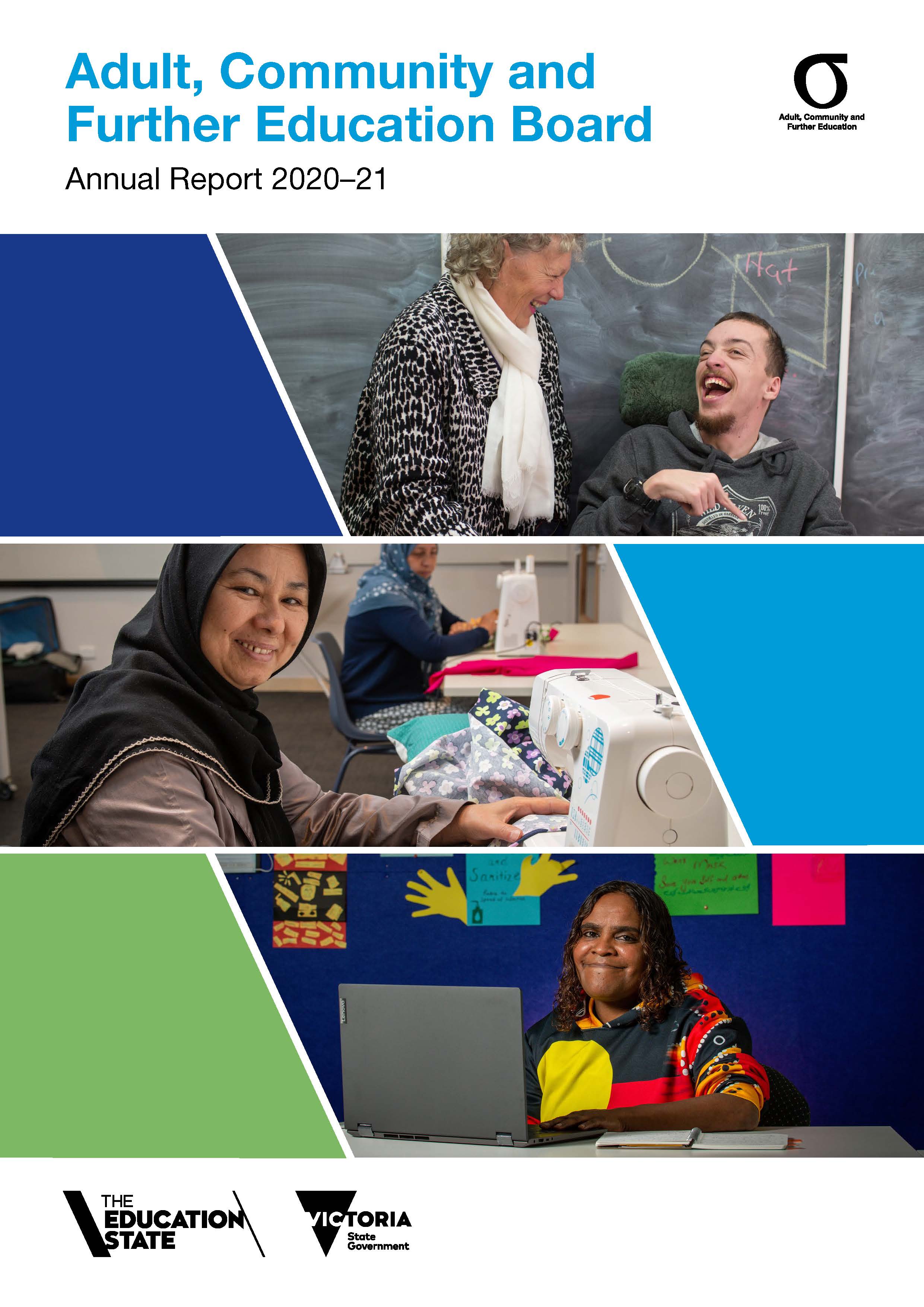 Published by the Adult, Community and Further Education Board
Melbourne, October 2021© State of Victoria 2021ISSN: 1835-2243The copyright in this document is owned by the State of Victoria (Adult, Community and Further Education Board) or, in the case of some materials, by third parties (third party materials). No part may be reproduced by any process except in accordance with the provisions of the Copyright Act 1968, the National Education Access Licence for Schools (NEALS) (see below) or with permission.
An educational institution situated in Australia which is not conducted for profit, or a body responsible for administering such an institution, may copy and communicate the materials, other than third party materials, for the educational purposes of the institution.
Also published at www.education.vic.gov.au. ISSN: 1835-2251Authorised by the Adult, Community and Further Education Board
2 Treasury Place, East Melbourne, Victoria, 3002.The Hon Gayle Tierney MP
Minister for Training and Skills
Minister for Higher Education
Level 1, 2 Treasury Place
East Melbourne VIC 3002Dear Minister,In accordance with the Financial Management Act 1994, I am pleased to submit the Adult, Community and Further Education Board’s Annual Report for the year ending 30 June 2021.
Ms Maria Peters
Chairperson
Adult, Community and Further Education Board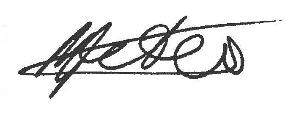 8 September 2021ContentsReport of operations	4Year in review	4Our vision	4Our mission	4Our values	4Chairperson’s report	4Purpose and functions	8Non-financial performance reporting	11Performance against output performance measures	11Participation in Board-funded training	11Key initiatives and projects	11Financial performance reporting	22Summary of financial results	22Financial performance	22Revenue	22Expenses	22Governance and organisational structure	22Organisational structure and corporate governance	22Organisational structure	31Occupational health and safety, incident management and employment and conduct principles	31Workforce data	31Public sector and employment principles, workforce data, workforce inclusion policies and executive officer data	31Other disclosures	31Government advertising expenditure	31Disclosure of major contracts	31Consultancy expenditure	32Information and communications technology expenditure	32Freedom of information	32Compliance with the Building Act 1993	33Competitive neutrality policy	33Compliance with the Protected Disclosures Act 2012	34Compliance with the Disability Act 2006	34Compliance with the Social Procurement Framework	35Office-based environmental impacts	35Additional information available upon request	35Attestation for financial management compliance with Standing Direction 5.1.4	36Asset Management Accountability Framework (AMAF) maturity assessment	36Financial statements	37Declaration in the financial statements	38VAGO independent auditor’s report	39Comprehensive operating statement	41Balance sheet	42Statement of changes in equity	43Cash flow statement	44Notes to and forming part of the financial statements	45Note 1 About this report	45Note 2 Income from transactions	46Note 3 Grants and transfer payments	47Note 4 Operating and administrative expenses	47Note 5 Other economic flows included in net result	48Note 6 Receivables	48Note 7 Payables	49Note 8 Contingent assets and contingent liabilities	50Note 9 Financial instruments	50Note 10 Fair value determinations	52Note 11 Cash flow information	53Note 12 Reserves	53Note 13 Responsible persons	54Note 14 Remuneration of executives	57Note 15 Remuneration of auditors	57Note 16 Subsequent events	57Note 17 Commitments for expenditure across payment timeframe	57Note 18 Other accounting items	58Appendices	61Appendix 1 Disclosure index	61Appendix 2 Grants and transfer payments (other than contributions by owners)	63Report of operationsYear in reviewOur visionThe vision of the Adult, Community and Further Education Board is that the adult, community and further education sector develops the core skills Victorian adults need for study, work and life.Our missionThe mission of the Board is to lead literacy, numeracy, English language, employability and digital skills education and training for adult learners in Victoria.Our valuesIn accordance with the Public Administration Act 2004, the Board upholds the seven core Victorian public sector values of:responsivenessintegrityimpartialityaccountabilityrespectleadershiphuman rights.Chairperson’s reportThe challenges of the past 12 months have been unparalleled, but the strength, dedication and innovation demonstrated in the Learn Local sector have been exceptional. Throughout 2020–21, the Board remained focused on supporting Learn Local providers and their learners through the COVID-19 response and recovery, and implemented many initiatives. The Board’s work remains underpinned by the following principles: being learner focused; supporting Learn Local providers to provide quality and relevant delivery as part of a lifelong learning journey for individuals to develop the skills needed for study, work and life; and ensuring we are meeting the needs of our communities now and into the future. During 2020–21, the Board maintained its responsiveness to the impact of COVID-19 restrictions by continuing its funding support for providers as this was important for learners, providers and communities. The Board also implemented staff wellbeing, networking and targeted professional development activities, including a successful online professional development webinar series delivered by Adult Community Education Victoria (ACEVic). The Board continued its consultation and engagement with stakeholders and the sector. This dialogue helped shaped our plan for provision to better meet the needs of learners, communities and industry across the state, how to do that innovatively, and how to foster and support different models between providers to cater for thin markets and support small providers to meet place-based needs. The Board continued a series of virtual visits with Learn Local providers to see their work firsthand and to thank them for their work, commitment, resilience and adaptability. During the visits, Board members saw learners in classes, heard about stories, achievements and challenges, and saw the incredible efforts of Learn Local trainers and practitioners. It was a privilege to meet and talk openly with providers, and to hear about how they were working through COVID-19. Their experiences and insights have been invaluable for the Board’s strategic planning and decision-making.A major milestone in stakeholder engagement was the Board’s approval of the new multi-year Adult, Community and Further Education (ACFE) Learn Local Communications and Engagement Plan. It aims to increase the impact of the Learn Local sector by strengthening awareness of the brand value proposition and promoting the sector to the Victorian community and economy. Key fundingThere were some exciting announcements and events during 2020–21 when COVID-related impacts on jobs and the study landscape highlighted the additional need for a stronger focus on digital literacy and further training to assist with employability and gaining work. Included in the 2021–22 Victorian Government budget announcement was an additional $6.2 million investment to benefit pre-accredited learners. This includes an investment of $2.8 million over two years to create 2,400 additional pre-accredited places each in digital literacy programs and in employability skills programs. Additionally, there will be an investment of over $3.3 million in an online core skills assessment tool that will assist in tailoring training for those in need of core skills support including Learn Local learners. Funding announcements such as these recognise the value and impact of the Learn Local sector and reiterate that adult, community and further education is a priority area for the Victorian Government. As part of the $1.25 million investment fund for Learn Local providers announced in 2019 by the Minister for Training and Skills and Minister for Higher Education, Learn Local providers in regional and rural Victoria received a digital adjustment grant to improve digital access, develop practitioners’ digital skills and support lead practitioners in literacy and numeracy to work with and engage Koorie learners across the state. The welcomed funding enabled Learn Local providers to further support adult learners during COVID-19, a time when the availability of online learning has become paramount.The Minister’s previous approval of $5 million for the Learn Local sector to improve literacy and numeracy opportunities through an additional 3,000 student places resulted in four programs to support learner needs: Skills for Work and Study, Pathways to TAFE, Learn Local TAFE Support and Digital Literacy Skills. These programs have enabled providers to build their skills in delivering innovative literacy and numeracy training solutions and to leverage the strengths of Learn Local courses to support learners to access opportunities in their communities, succeed in accredited training and work, as well as having a positive impact on their lives.Key workCurrent times have highlighted an even greater role for our sector and a critical need for our learners across all communities to build their core skills, including digital skills, for their lives and futures. As a result, a major focus has been on commissioning work in Digital Literacy Skills modules needed for everyday life, study and work as will developing high-quality online programs designed by Learn Local providers during COVID-19. By sharing these programs, the Board aims to support all Learn Local providers to build their skills in education and training delivery so the sector can offer a range of delivery modes to meet learner needs.During 2020–21, the Board also received a one-off state budget commitment of $1.2 million for 1,000 additional pre-accredited delivery hours. These hours were intended for training places with an employment and industry focus including existing industry partnerships and digital skills development related to these outcomes. For many years the Learn Local sector has produced Board-funded projects that have made a real difference to learners. To ensure all Learn Local providers benefit from these projects, the Board established the ACFE 2025 Strategy Fund. The new fund followed a review of the Board’s major projects and resources, including the Capacity and Innovation Fund, to ensure the Board’s investment aligns with the Ministerial Statement on the Future of Adult Community Education in Victoria 2020–25 (Ministerial Statement) and the Board’s six-year strategy (Strategy 2020–25). In its initial phase, the fund will focus on having a whole-of-sector impact through collaborative projects that are scalable and can be shared across the sector to improve learner outcomes and engagement. Sector recognition and achievementsDue to the challenges of holding in-person events during COVID-19, the Board held the 2020 Learn Local Awards Virtual Gala Series in November 2020. A series of pre-recorded videos highlighting each of the finalists, their stories and an announcement of the award category winner were shared on social media channels over two weeks.The awards are an opportunity to celebrate the immense efforts of the learners, trainers, volunteers and organisations that are a part of the Learn Local sector. It is now more important than ever to acknowledge the success and diversity of our great sector and the environment it creates for all Victorians to access lifelong learning. To formally acknowledge the efforts and innovation undertaken by our Learn Local providers during such changing and unprecedented times the Board added a one-off category to the 2020 awards: the Innovation in a Time of COVID Acknowledgement Award. The self-nominated category recognised innovative programs and the providers, practitioners and other individuals from our sector who have gone above and beyond to deliver innovative solutions to ensure ongoing delivery and ongoing connections with our learners during COVID-19. Congratulations to all the finalists and winners and thank you also to everyone who nominated. I was not surprised by the large number of high-quality nominations that were received, a testament to the impressive and innovative work our providers deliver each and every year to support our learners.Board mattersIn late 2020, the Minister received the final report on a review of ACFE governance arrangements. The review was focused on strengthening the Board’s governance to ensure it could deliver the Ministerial Statement and its goals by 2025. The Minister asked the Board and the Department of Education and Training (the Department) to work collaboratively to implement key findings of the review. One key focus was the appropriate resourcing and structure needed to support the Board. In response to this, a new dedicated Executive Director role to lead the work in adult, community and further education was created. Ms Jeanette Nagorcka has been appointed to this position. The Board is looking forward to working closely with Jeanette and her team to successfully implement the Board’s five-year plan and its annual priorities to achieve the Ministerial Statement. Members of the Board remain committed to ensuring the Learn Local sector is supported to be well placed and recognised for its important role and impact across communities in Victoria. I thank all Board members for their expertise, leadership and work. I would like to acknowledge the contribution of both Dr Menon Parameswaran and Dr Ron Wilson, whose terms ended during 2020–21. Dr Parameswaran brought many attributes and skills to the Board including educational experience from his teaching and research work in agriculture and resource management, a passion and commitment to championing diversity and the importance of community, and addressing the needs of adult learners in regional Victoria. Dr Wilson made a significant contribution to the Board over the past 11 years. He has a strong understanding of and vast experience in adult community education and vocational education and training, and a passion and commitment to the Learn Local sector and its learners. Together with his strategic insights, he made a significant contribution to the Board’s work, ensuring it fulfilled its role and responsibilities and made a difference to the education access and opportunities for many Victorians. On behalf of the Board, I wish to thank them for their positive contribution on the Board and their commitment to adult community education, and I wish them well in their future endeavours and achievements.During 2020–21, the Board welcomed two new members: Ms Claudia Fatone and Mr James Atkinson. Ms Fatone brings a wealth of experience to the Board, including her Community Legal Centre background. She has a commitment to social justice, gender equity, and ensuring access and opportunities for all, and she is aware of the importance of the role of our sector in these areas. Mr Atkinson has 30 years’ experience across a range of Aboriginal Services and government departments, and he has a lifelong commitment to the preservation of Indigenous culture, language and customs, and to the regeneration and continued advancement of his community. They will be valued contributors to the Board and our work.In 2020–21, we welcomed 25 new members of eight Regional Councils of ACFE and re-appointed 16 existing members. I look forward to the Board’s continued work with Regional Councils to ensure that all adult Victorians have access to the educational opportunities and training they need to achieve their potential and aspirations.On behalf of the Board, I would like to thank the previous General Manager of the Board, Ms Lee-Anne Fisher, and the staff involved in delivering our priorities and work within the Engagement, Participation and Inclusion Division.Looking ahead, we will continue to work with the sector to provide the best outcomes for adult learners across all communities in Victoria. Building on what has already been achieved, we will continue our focus on core skills development for our learners, ensuring the Learn Local sector goes from strength to strength and is recognised for its impact on so many through its critical role in education and training in our state.Thank you once again to Learn Local providers and valued stakeholders for your continued dedication to our learners and our sector. Ms Maria Peters
ChairpersonPurpose and functionsThe ACFE Board was established as an authority under Victorian legislation in 1991. It now performs important statutory functions under the Education and Training Reform Act 2006. Its key role is to support the development of adult, community and further education in Victoria.The Board has five broad functions:Developmental: We evaluate and report on the development of place-based adult, community and further education policies, programs, resources and services.Advisory: We advise the Minister for Training and Skills and, through the Minister, the Victorian Government, on adult, community and further education matters.Strategic: We strategically plan and evaluate policies, programs, resources and services. We consider and prioritise the needs of adult learners seeking to attain education and core skills necessary for further study and employment, and establish objectives and targets to meet them.Profiling: We foster and support research and development in the adult community education sector, as well as the impact and benefit of adult, community and further education.Operational funding: We provide and fund policies, programs, resources and services to deliver accessible, inclusive and quality adult, community and further education programs, resources and services based on learner needs.In performing these functions, the Board pays close attention to ensuring that Victorians who previously have not benefited from education have equitable access to adult community learning opportunities. The Board monitors the quality of education and ensures that it remains relevant to specific community needs.Adult community education in VictoriaThrough the Board, the Victorian Government funds adult community education providers to deliver courses to a broad range of Victorians above compulsory school age who are seeking to enhance the educational capacity and core skills they need to fully participate in further study, work and life. These core skills delivered through pre-accredited training include literacy, numeracy, English language, employability skills and digital skills. Adult, community and further education courses contribute to the wellbeing of learners in a range of important ways, such as by building self-confidence and social engagement, and through positive learning experiences that lead to study pathways or employment. They provide other benefits including greater opportunities through economic participation, and strengthening Victorian communities and economies through greater workforce participation, increasing socio-economic resilience and improved mental health. By strengthening the ability of all Victorians to participate fully as members of the Victorian community, such courses deliver the social and societal benefits of true citizen participation.Adult community education providers delivering Board-funded courses are part of the Learn Local sector. Board-registered Learn Local providers are community-based organisations and managed not-for-profit organisations. These community organisations range from large, sophisticated organisations staffed by experts in many fields to smaller organisations with simple structures staffed by people with expertise primarily in adult community and further education. In 2021, more than 270 such organisations are registered Learn Local providers, including one adult education institution, AMES Australia.All Learn Local providers are place-based community organisations with some providers focusing solely on delivering Board-funded courses. For the majority of Learn Local providers, educational and service delivery responsibilities are much broader.Learn Local providers adopt an informal, welcoming, flexible approach to learning and are often the best means of accessing suitable education and training in the community.The Learn Local sector supports adult learners with diverse needs. Adults who are still developing core skills may not have completed secondary school or may not have been engaged in education for a significant period. Some face other challenges in their lives, such as adverse physical or mental health, disability, cultural differences, homelessness or housing instability, violence or discrimination, or have long-term or generational unemployment. The sector also supports people who are in the workforce but have a level of vocational or employment skills that makes them vulnerable to job loss, particularly if their industry changes or is disrupted, such as when new technologies are introduced.The Board’s strategic focus 2020–25The Ministerial Statement, The Future of Adult Community Education in Victoria 2020–25, was launched by the Minister for Training and Skills and Minister for Higher Education on 14 November 2019. It establishes a reform agenda for the Board and the adult community education sector that focuses on adults who do not have the skills they need for work, further study, and full participation in the Victorian community. It sets ambitious aspirations and goals with qualitative and quantitative measures. The Board has been tasked to lead implementation of the Victorian Government’s new direction for adult community education. The Ministerial Statement builds on the Future Opportunities for Adult Learners in Victoria project and the August 2019 Adult Community Education (ACE) Summit. The Ministerial Statement emphasises training in adult literacy, numeracy, employability and digital skills as a priority across all post-compulsory education sectors, including TAFE. It identifies a stronger role for the sector in supporting students to enter and successfully complete TAFE and university courses, and in upskilling and reskilling low-skilled workers who may be vulnerable to becoming unemployed as the nature of work changes.The Ministerial Statement sets ambitious aspirations and goals for the Board and the adult community education sector during 2020–25:building the capability of the adult community education sector to provide literacy, numeracy, digital and employability skills training, enhancing professional development support for the sector and its teaching resources, and building Board capacity to deliver on statement prioritiesdeveloping partnerships with employers across the post-secondary education system and across the Victorian Government to support learners to work, study and fully participate in societyenhancing learner access, inclusion and engagement across all local government areas, ensuring all Board funding is directed to learners on the basis of need, and promoting the role and value of the adult community education sector.The Ministerial Statement gives the adult community education sector the recognition and strategic direction it deserves. It will guide sectoral collaboration for the purpose of improving the lives of Victorian learners through education.The Board released Strategy 2020–25 on 11 February 2020. It is a blueprint for the Board and the Learn Local sector for the six years from 2020 to 2025 and is the primary means of delivering on the Ministerial Statement, and positioning and strengthening the sector’s role in Victoria. This strategy is closely aligned with the Ministerial Statement. Strategy 2020–25 focuses on adult Victorians who are seeking to develop the core skills they need for study, work and life, and it places the learner at the centre. It acknowledges the sector’s strengths in terms of its level of engagement and participation of adult learners.Strategy 2020–25 focuses on the four strategic directions of:engaging learners and developing their confidence and skillsbuilding greater collaboration between the Learn Local sector and partners, especially employers and TAFEsinvesting in people across the sector, and in high-quality products and tools to support themmaintaining high standards of Board stewardship and governance, and championing and communicating the sector’s value and impact.In 2020 and 2021, the Minister for Training and Skills provided the Board with annual Ministerial Statements of Expectations. The Ministerial Statements of Expectations contribute to the delivery of the Ministerial Statement on the Future of Adult Community Education in Victoria 2020–25 and the Board’s Strategy 2020–25. The Board reports on achievements against the Ministerial Statements of Expectations to the Minister for Training and Skills on a biannual basis. Non-financial performance reportingPerformance against output performance measuresThis performance measure relates to the 2020 calendar year. The 2020–21 expected outcome is lower than the 2020–21 target due to travel restrictions, business constraints and training limitations in light of COVID-19 restrictions.The higher 2021–22 target reflects the additional 1,000 places funded in the 2020–21 budget and another 2,400 places in the 
2021–22 budget.Participation in Board-funded trainingIn 2020, the Board funded the training of 19,126 Victorians through 250 contracted Learn Local providers, including through adult education institutions. This funding provided the following learner groups with access to learning opportunities:4,500 early school leavers 415 low-skilled and vulnerable workers 384 Indigenous Australians 6,652 unemployed learners4,856 people with a disability 630 disengaged young learners 9,135 culturally and linguistically diverse learners.Note: Learners can be counted in more than one learner group.Key initiatives and projects The 2020–21 Annual Report covers key initiatives and projects related to the Board’s Strategy 2020–25. Key Board initiatives and projects can be categorised according to the four main strategic priorities of Strategy 2020–25. Pre-accredited Learner SurveyIn 2021, learners in pre-accredited education and training were again included in the vocational education and training Student Satisfaction Survey for a fourth year.The 2021 Pre-accredited Learner Survey of 2020 learners in pre-accredited programs had a response rate of 39.3 per cent (5,709 learners), an improvement on the rate of 36.7 per cent for the 2020 survey. The 2021 survey results were very positive and indicated that learners were highly satisfied with the teaching and learning experience:88 per cent of respondents indicated they were satisfied with their training.91 per cent would recommend their Learn Local provider.85 per cent reported positive perceptions of teaching.80 per cent indicated they achieved their main reason for training.90 per cent were satisfied their provider had identified and addressed their learning needs.85 per cent were satisfied that their pre-accredited course addressed their learning needs.Employment outcomes for the 2020 cohort of pre-accredited learners include an aggregate six percentage point increase in employment following pre-accredited training, and a corresponding decrease in unemployment and increase in labour force participation. The 30 per cent of learners who undertook pre-accredited training for work-related reasons contributed most to the overall improvements in employment outcomes for learners, accounting for two-thirds of the increase in employment, all of the decline in unemployment and half of the increase in labour force participation.The 2021 survey results indicate that pre-accredited programs undertaken for employment purposes were yielding the desired results with an approximate eight percentage point increase in reported employment for learners and a six percentage point decrease in the percentage of learners who were unemployed after training when compared with the 2020 survey. However, care should be exercised as the 2021 and 2020 surveys are not directly comparable because of minor improvements in methodology.Review of pre-accredited product and Pre-accredited Quality FrameworkDuring 2020–21, the Board continued its review and development of pre-accredited program structures in order to determine how to ensure delivery meets learner needs, improve learner core skills needed for life, re-engage learners in vocational education and training, and support them to obtain a vocational education and training qualification or secure a job.In September 2020, the Board received a research report and discussion paper from the Centre for Vocational Educational Policy (Melbourne Graduate School of Education, University of Melbourne) following their independent review of Victoria’s pre-accredited programs. The commissioned research found that the pre-accredited model is fundamentally sound and provides a strong basis for improvements to the focus on the learner and the measurement of learner gain. The improvements will also focus on how pathways, linkages and partnerships involving pre-accredited programs are put in place to the advantage of learners. A stronger, better connected pre-accredited product can assist in elevating adult community education as one of three post-secondary education sectors in Victoria.The Department has continued work on the design of the pre-accredited provision model for presentation to the Board. Work is also progressing on a project to refresh the Pre-accredited Quality Framework (PQF). Currently in the establishment phase, the project will comprise a review of the existing PQF and recommendations for any changes to ensure alignment with the new model, the strategic goals of the Board and the goals and aspirations in the Ministerial Statement.Meeting learner needs during COVID-19 The continuing impacts of the COVID-19 pandemic were felt right across the Learn Local sector through 2020–21. In 2020–21, the Board continued to provide additional support by streamlining payments and administrative processes, and enabling additional flexibility in training delivery by Learn Local providers. The Board released the third and fourth quarterly payments in July and October 2020 to all contracted Learn Local providers, regardless of whether providers were able to deliver training at that stage to the levels agreed in their funding contracts. Assurance was given to Learn Local providers that the continuing impacts of COVID-19 would be considered in the assessment of delivery against targets for pre-accredited education and training in their funding contract for the remainder of 2020. The Board acknowledges the disproportionate impact of COVID-19 on women, culturally and linguistically diverse communities and social housing residents.The Board provided other support to ensure that learner needs continued to be met:approval and support for the increased use of ‘take-home packs’, online and other non-face-to-face delivery methods to support continuity of provision of pre-accredited trainingongoing outreach and support for Learn Local providers by regional office staffa six-month extension of Business Governance Status assessment submissionsfact sheets on funding and delivery arrangements for pre-accredited training for Term 3 and Term 4 2020 to guide providersone-off funding of $5,000 by the Digital Adjustment Fund as part of the 2020 announcement to boost skills, create jobs and drive the state’s economic recovery in response to COVID-19, to eligible Learn Local providers in regional Victoria to address immediate shortfalls in digital access and capacity faced in regional and remote locations. The funding was for the purchase of internet access and online resources to support online and blended delivery of quality courses and services to adult learners.Throughout 2020–21, training provision and impacts on Learn Local business continuity were closely monitored by the Board to ensure continued provision to learners in Victoria. The sector’s innovation, commitment and unwavering focus on learners and their communities were outstanding.Literacy, Numeracy and Employability Initiative: Skills for Work and StudySkills for Work and Study courses have been developed as part of the $5.4 million Learn Local Literacy, Numeracy and Employability Initiative announced in 2018. The Learn Local Literacy, Numeracy and Employability Initiative represents the Board’s first steps into sponsoring standardised pre-accredited programs designed for both quality and consistency. The Skills for Work and Study project comprises:development of industry-contextualised curriculum and piloting of new programsdelivery of new programs by Learn Local providers.In 2020, five Learn Local providers received funding to develop new high-quality pre-accredited curriculum contextualised to specific industry areas. The programs are aimed at supporting learners with low language, literacy and numeracy to develop these skills, contextualised to seven different growth industry areas. In 2021, seven new Skills for Work and Study pre-accredited literacy and numeracy programs are being piloted. More than 90 providers have been contracted to pilot one or more of the programs. A professional development project, including individual mentoring and new moderation practices, is being offered to support delivery.Priority setting for pre-accredited training delivery in 2021 The primary purpose of Learn Local courses is to provide opportunities for adult learners in Victoria to gain the educational capacity and core skills they need for study, work and life.In 2020, the Board endorsed a provision plan for the delivery of Learn Local courses in 2021. A set of provision guidelines was developed outlining Board priorities for delivery in 2021, to assist providers in the preparation of their delivery plans aligned to these Board priorities.The Board’s distribution and allocation of Learn Local course funds are based on demographic data and the Board’s strategic objectives as outlined in the Ministerial Statement and its Strategy 2020–25.Introduction of Koorie loading for pre-accredited trainingIn February 2021, a 1.5 Koorie loading for Learn Local courses was introduced. The Koorie loading supports Learn Local providers to increase engagement of Koorie learners in Learn Local courses.Payments are based upon reported pre-accredited Koorie learner enrolments. The 1.5 loading is calculated by adding a $4.55 loading to the $9.10 base rate for each eligible learner. Learn Local providers will be subsidised for each learner who identifies as Koorie at the rate of $13.65 per student contact hour.In addition, a regional loading is applied with the Koorie loading for reported Learn Local training delivery in identified postcodes.Digital Literacy Skills for AdultsIn December 2020, the Board approved the Digital Literacy Skills for Adults program. The program aims to establish a suite of Digital Literacy Skills for Adults modules and programs using the expertise of our providers across the Learn Local sector. The suite will improve learner access to high-quality programs to enhance their digital literacy skills, and support their ability to engage, participate and achieve success in their lives, further education and training and work.Learn Local financial literacy for women affected by family violenceIn 2019, a pre-accredited financial literacy course called SARA (Skilled, Aware, Resourced, Active), developed and pilot tested in response to Recommendation 121 of the Royal Commission into Family Violence (‘…support the expansion of initiatives that deliver financial literacy training for victims of family violence’), was a great success. In February 2020, the Board approved a 12-month continuation of the program.In response to an evaluation of the pilot, the 2020–21 program included upgrades to the course teacher and learner manuals and promotions materials. In November 2020, the Women’s Information and Referral Exchange Inc (WIRE) completed the upgrade to a high standard. WIRE also upgraded SARA train-the-trainer courses and delivered the upgraded program in January 2021 to trainers from 19 Learn Local providers.In spite of a range of challenges, Learn Local providers have continued delivery of the SARA program, with outcomes to be evaluated in early 2022.Family Learning Partnerships The Family Learning Partnerships program (FLP) supports families experiencing education disadvantage to access adult education through:collaborative relationships between Learn Local providers and other service providers such as schools, early learning centres and other community services to address barriers to learningcommunities of practice that bring together program providers to share knowledge, skills, and experienceflexible program funds that cover childcare costs of participating parents. The FLP program delivers on the Ministerial Statement’s priority focus on inclusion and universal access to core education and training, and is aligned with the Strategy 2020–25 by continuing to successfully engage adult learners and striving to offer them equitable access regardless of their location, background or circumstances.Despite the difficulties of operating in a COVID-19 environment, delivery of the FLP program continued in 2020–21. Adjustments were made to enable providers to continue delivery of the programs throughout COVID-19 restrictions.Learner Engagement A-frameTo engage hard-to-reach learners who may find participation in shorter programs easier, the Board allocated $450,000 in 2020–21 to the Learner Engagement A-frame program.The program targets the following adults experiencing barriers to training:disadvantaged or hard-to-reach learnerslearners with complex or multiple needslearners in thin markets or remote locationsunemployed and vulnerable workers.The program assists Learn Local providers to deliver programs of 5–20 student contact hours. The program’s objectives are to:offer Learn Local providers the flexibility to improve the participation of adults who experience barriers to training in pre-accredited programsprovide engagement activities that are linked to pathways to further training or employmentimprove pathway outcomes for learners experiencing barriers to training by building the skills they need to participate in further pre-accredited training programs, accredited education or employment.Certificates in General Education for AdultsThe Board’s accredited curricula for the Certificates in General Education for Adults (CGEAs) continue to help vulnerable adult learners improve their literacy, basic numeracy, and general education skills towards further study, qualifications and work outcomes in other states as well as in Victoria. During 2020–21, Victoria University, the Board’s appointed curriculum maintenance manager, continued to provide core services for the CGEAs. All CGEA certificates are accredited to 30 June 2023. Victoria University was engaged by the Board to provide professional development sessions in relation to the CGEA to share with practitioners some examples of quality practice in the design, delivery and assessment for these certificates.Certificate IV in Tertiary Preparation The Board sponsors and funds another accredited curriculum focused on supporting educationally disadvantaged Victorians in tertiary preparation. In 2020–21, Victoria University managed the re-accreditation of the Certificate IV in Tertiary Preparation.The Board approved its re-accreditation based on enrolment data indicating a stable, steady trend in provision and students reporting positive outcomes. The Certificate IV in Tertiary Preparation with additional electives covering liberal arts subjects was re-accredited at the end of April 2021.The re-accredited Certificate IV in Tertiary Preparation allows learners to produce appropriate outcomes for the purposes of further study and it is sufficiently broad to support transition to a range of subject disciplines. ACFE–TAFE Relationships The ACFE–TAFE Relationships initiative aims to identify, strengthen and sustain relationships between TAFEs and Learn Local providers that build a seamless post-secondary education system for adult learners.In 2020–21, the Department undertook a review to identify the key features and activities that contribute to a successful relationship between Learn Local providers and TAFEs. It involved online facilitated workshops of key stakeholders from regional and metropolitan areas across the state.The final research report has informed delivery of the ACFE–TAFE Partnerships project and is guiding the development of new ACFE–TAFE partnership strategies.ACFE–TAFE PartnershipsAs part of the ACFE–TAFE Relationships initiative, the ACFE–TAFE (Free TAFE) Partnerships project explored Learn Local and TAFE partnership models and developed pre-accredited programs and resources to support students at risk of non-completion to succeed in their Free TAFE–accredited course.The Chisholm consortia (Chisholm Institute, Foundation Learning Centre and Bass Coast Adult Learning) and the Mildura consortia (Sunraysia Institute of TAFE, Zoe Support Australia and Sunraysia Mallee Ethnic Communities Council) co-designed and developed eight pre-accredited training products to support Free TAFE students enrolled in selected courses.The project established curriculum, learning and teaching materials, and resources and partnership models that can be replicated across Victoria to support Free TAFE and other students. These resources were collected and used as inputs into programs Gaining the Edge and Learn Local Study Support, each containing four modules that focus on foundation and core skills such as resilience and digital literacy. An evaluation of the project found that there was strong sector support and buy-in for the partnership model and that the pre-accredited programs supported critical learning relevant to the TAFE course. Gaining the Edge resources became available on the Learn Local website in 2021. Learn Local Study Support resources will become available in 2021–22. The modules can be used to support all at-risk learners undertaking accredited training to ensure better completions and to aid success.Learn Local TAFE Support and Pathways to TAFE pilot programsIn October 2020, the Department conducted an ‘Invitation to Pilot’ to identify Pathways to TAFE teaching resources and materials already available in the Learn Local sector, in order to develop those teaching materials against Board quality standards and publish them for wider use. The Department identified two programs: Ready for Hospitality and Employable Me/Moving On. These teaching resources have been developed with the support of expert instructional designers and will be available to the Learn Local sector in Semester 2, 2021. Initial work has commenced, with a group of regional and metropolitan TAFE institutes to co-design Learn Local pathways programs in two skills shortage areas.Professional development During 2020–21, the Board supported Learn Local providers by funding a range of activities that included the following programs:A course on literacy and numeracy teaching and learning (the Adult Literacy and Numeracy Practitioners Program) was delivered by 19 lead-trained pre-accredited educators to a further 150 pre-accredited educators of other Learn Local providers. ACEVic ran a series of short sessions to develop online and other delivery skills of educators, showcase some of the great innovative work by the sector and provide wellbeing activities to support people during COVID-19 disruptions.A series of three interlinked sessions on taking a project-based approach to foundation skills development was delivered, enabling the participants to draw on these approaches to better engage their learners.A series of three webinars involved Learn Local providers showcasing their innovative use of technology in pre-accredited program delivery and other innovations during COVID-19. Areas covered included learner outreach and engagement, marketing pre-accredited programs and supporting learner mental wellbeing.A program on pre-accredited business planning for post-COVID-19 and another on pre-accredited marketing to clients was delivered by the Small Business Mentoring Service to around 100 pre-accredited program managers in each program. The series of workshops also involved one-on-one mentoring. A number of programs to increase capabilities in use of online or blended methods of delivery was delivered by the VET Development Centre with 63 participants. A more advanced program delivered by ACEVic to 34 participants focused on enhancing Learn Local online training capabilities. Learn Local Literacy, Numeracy and Employability: Adult Literacy and Numeracy Practitioners ProgramThe Adult Literacy and Numeracy Practitioners Program (ALNPP) was developed and piloted in 2020. The program’s objective is to build on the strengths and capabilities of pre-accredited trainers in the Learn Local sector by enhancing their skills and practices in delivering literacy and numeracy training in a vocational context.An additional intake of the program was offered in 2021 to support the goals of the Ministerial Statement to build the capability of the pre-accredited workforce to deliver literacy, numeracy and employability and digital skills training in Victoria. The program has been taken up by 58 per cent of Learn Local providers. An additional module aimed at supporting Learn Local pre-accredited trainers to engage and support Koorie learners has been developed and is being piloted with the ALNPP alumni. The program is currently being formally evaluated by the Australian Council for Educational Research with recommendations to inform future needs in professional development. Pre-accredited Educator Workforce ProfileThe Pre-accredited Educator Workforce Profile project commenced mapping the pre-accredited educator workforce operating in Learn Local providers across Victoria through interviews, forums, case studies and surveys. The purpose of this work is to:establish a baseline of the size and composition of the pre-accredited workforceidentify the skills, experience and practices associated with high-quality, pre-accredited provision that leads to successful learner outcomes, based on provider insights and feedbackidentify priority areas for future professional learning initiatives, based on up-to-date advice from pre-accredited educators.Once finalised, the work will enable improvements in workforce professional practice to be tracked over time against the skills, experience and practices associated with quality pre-accredited delivery for ongoing professional learning and recognition among individual pre-accredited educators. Brand and Value PropositionThe purpose of the Brand and Value Proposition project is to create a meaningful brand and value proposition that champions and promotes the value of the Learn Local sector (and of pre-accredited training) to the Victorian community and economy, including learners, industry and TAFE institutes. As the brand and value proposition underpins all of the Board’s work, this project is closely aligned with and informs all of the Board’s major projects and initiatives.In 2020–21, a new two-year ACFE Learn Local Communications and Engagement Plan was developed. The plan aims to increase the impact of the Learn Local sector by strengthening awareness of the brand value proposition and promoting the sector’s value (including the value of core skills training and other programs funded by the Board) to the Victorian community and economy. The plan includes a wide range of communication and engagement activities, and was developed based on extensive stakeholder consultation as well as the literature review that was undertaken in 2019–20. The plan is aligned with the Ministerial Statement and the Strategy 2020–25, and will be implemented from July 2021 to June 2023.Capacity and Innovation Fund and ACFE 2025 Strategy FundDelivery of the final remaining Capacity and Innovation Fund projects that were funded in the 2018–19 financial year continued in 2020–21. A review and revision of the Capacity and Innovation Fund program was undertaken in early 2020 to ensure alignment with the strategic imperatives of the Ministerial Statement and the Strategy 
2020–25. On 5 November 2020, a new project investment fund, the ACFE 2025 Strategy Fund, was announced by the Board. It will support the design and implementation of projects and key work that assist adult Victorians who are still developing the core skills they need to be able to fully participate in further study, work and in their daily lives. It will also support our Learn Local providers to meet learner and community needs. The new fund combines all the Board’s project investment resources and will be used for innovative projects and other initiatives that support the achievement of the Ministerial Statement and the Strategy 2020–25. The Board’s annual priorities guide areas of investment with a focus on our learners, our partners and our people.There will be a focus on collaborative, statewide projects that are scalable and can be shared across the sector to improve learner outcomes and engagement.2020 Learn Local AwardsThe Victorian Learn Local Awards promote adult, community and further education by recognising the outstanding achievements of learners, practitioners and Learn Local providers. They reward best practice and innovation, and encourage high standards.Presentations were made to the 2020 award winners through a Virtual Gala Series hosted by MC Sara James. The pre-recorded video series features interviews with the finalists, and the winner of each award category is announced at the end of each video. Prize money totalling $71,000 as well as products valued at $7,500 were awarded as follows:The Ro Allen Award in recognising pre-accredited learner excellence: 
Colleen Forbes, Community College GippslandVictorian Learn Local Young Pre-accredited Learner Award: 
Bryanna Paynter-Harvie, NoweyungVictorian Learn Local Pre-accredited Pathway Program Award: 
The Centre for Continuing Education, Getting ThereVictorian Learn Local Practitioner Award: 
Vivian Della Valle, Centre for Adult Education (CAE)Victorian Learn Local Creating Local Solutions Award: 
Heyfield Community Resource Centre, Kick Start Your Career in the Health IndustryVictorian Learn Local Collaboration Award: 
Cloverdale Community Centre, The Gordon TAFE CollaborationVictorian Learn Local Volunteer Team Award:
Rosewall Neighbourhood CentrePeople’s ChoiceVictorian Learn Local Pre-accredited Pathway Program: Getting There, The Centre for Continuing EducationVictorian Learn Local Creating Local Solutions: Cultural Cuisines, Wellsprings for WomenVictorian Learn Local Collaboration: Kew Neighbourhood Learning Centre and Burke and BeyondInnovation in a Time of COVID Acknowledgement Award:Learn Local Practitioner/Individual: Leslie Snart, Laverton Community Education CentreLearn Local Program: Digital Matters Program, Phillip Island Community and Learning Centre (PICAL)Learn Local providers: Wellsprings for Women and Glen Eira Adult Learning Centre.2020 Victorian Training Awards—Victorian Community Training Provider of the YearFor the sixth time, the Board sponsored the Victorian Community Training Provider of the Year Award at the annual Victorian Training Awards. The award was open to Learn Local providers and awarded to an organisation demonstrating innovation and excellence in local community education. The winner was judged on its: design and implementation of quality training programs that are highly valued by the local community and responsive to learner needsunderstanding of the local community and how to attract learners facing barriers to participation and attainment in vocational trainingpartnerships and participation in broader service delivery within the local community.The Centre for Continuing Education was announced as Community Training Provider of the Year at the 2020 Victorian Training Awards. The Centre for Continuing Education recovered from complete governance and financial failure. From 2015, it was restored to a thriving not-for-profit training provider employing more than 70 people. As a Learn Local community education college, it largely services those who experience barriers to social and economic participation in the Hume region. Program effectiveness is measured through outcomes and the Centre for Continuing Education’s employment rates are extraordinary, at 95–100 per cent for community services and health programs. Among other services, it is empowering women to safely take control of their financial affairs, administering family therapy and supporting offenders with their training needs.Financial performance reportingSummary of financial resultsFinancial performanceThe table below summarises information from the Board’s financial reports for the 2020–21 financial year. It includes comparative results for the previous four years.Five-year financial summaryRevenueTotal income in 2020–21 remained comparable with 2019–20, decreasing by $0.4 million reflecting annual alterations to one-off grant funding for program delivery in 2020–21.ExpensesExpenses in 2020–21 decreased by $1.5 million compared with 2019–20 reflective of additional grant expenditure to provide ongoing support for training delivery and offset the unforeseen impacts of COVID-19 during 2019–20.Governance and organisational structureOrganisational structure and corporate governanceBoard membership mattersThe Board has 12 members including a chairperson and a deputy chairperson. Members are appointed by the Governor in Council on the recommendation of the Minister for Training and Skills.Members of the Board reflect the breadth and diversity of adult education in the community, and provide links to government, industry and community sector activity.On 21 July 2020 and on 9 September 2020, Ms Fatone and Mr Atkinson, respectively, were appointed to the Board for a three-year term each. On 31 August 2020 and 30 April 2021, the terms on the Board of Dr Parameswaran and Dr Wilson, respectively, ended. On 25 June 2021, the terms on the Board of Ms Brennan, Mr Grogan and Mr Wainwright ended. Ms Brennan and Mr Grogan were appointed to the Board for short-term appointments from 26 June 2021 to 31 July 2021. Mr Wainwright was appointed to the Board for a short-term appointment from 26 June 2021 to 25 September 2021. These short-term appointments were made while recruitment to the Board was finalised. ACFE Board members 2020–21Ms Maria Peters (Chairperson) has been involved in the adult education and vocational sectors for more than 30 years and is a respected leader in vocational education and training at state, national and international levels. Ms Peters has held a wide range of management, leadership and governance roles including at Chisholm TAFE, where she had management roles in adult community education and foundation areas before becoming Chief Executive Officer in 2011. Ms Peters has a strong track record of service to communities with a focus on improved participation, and strong student and industry outcomes. As a recipient of the Lynne Kosky Memorial Award for Lifetime Achievement at the 2017 Victorian Training Awards, Ms Peters was recognised for leading significant educational innovation in the vocational education and training sector. In 2018, Ms Peters was awarded an Honorary Doctor of Education from Swinburne University of Technology for her outstanding leadership and commitment to vocational education. Ms Peters was the Independent Chairperson of the Future Opportunities for Adult Learners in Victoria Reference Group and is a member of the Victorian Registration and Qualifications Authority Board and the RMIT University Council.Mr Raoul Wainwright (Deputy Chairperson to 25 June 2021) has a background in public policy, industrial relations and community services. He is a legal officer for the Australian Manufacturing Workers’ Union. Mr Wainwright holds a Bachelor of Laws and Bachelor of Arts, has had ministerial advisory roles and has been a member of local government. Mr Wainwright has longstanding experience in working with government at all levels and is committed to improving access to educational opportunities for all Victorians. Mr James Atkinson has a lifelong commitment to the preservation of Indigenous culture, language and customs, and to the regeneration and continued advancement of his community. He has 35 years’ experience across a range of Aboriginal Services and government departments. Mr Atkinson is Chief Executive Officer with the Aboriginal Community Elders Services. Previously, he was Director, Strategy and Development, Victorian Aboriginal Health Service, Chief Executive Officer of Rumbalara Aboriginal Co-operative and held senior positions in the Department of Education. He has a strong academic background in public policy and management; extensive experience in leadership and management focusing on the strategic planning, staffing and complex stakeholder management for Aboriginal organisations; and in Indigenous education in early childhood, TAFE and the school sectors. He also has significant involvement in state and federal government and community advisory groups, and extensive connection and engagement with organisations focused on certainty of access to services for Indigenous Australians. Mr Atkinson was appointed to the Board on 9 September 2020.Ms Sally Brennan is an experienced education consultant with a particular focus on community development and adult community education. She has extensive experience in the Learn Local sector, including 22 years as Chief Executive Officer of Upper Yarra Community House (now Cire Services), and in representing peak bodies at state and national levels. Ms Brennan has worked with all levels of government creating and maintaining local and regional services, engaging with communities, and working with industry and education providers to improve learning outcomes for disadvantaged and vulnerable learners. Ms Brennan has postgraduate qualifications in adult learning and development, including a Master of Education, and is a graduate of the Australian Institute of Company Directors.Ms Claudia Fatone is the Head of Operations for Man Cave Global, a mental health and emotional intelligence charity whose mission is to empower boys to become great men by providing them and their communities with impactful programs, role models and resources. Prior to this role, Ms Fatone was Chief Executive Officer of the Fitzroy Legal Service, one of Australia’s oldest community legal centres. Her prior work experience has included roles as Sector Development Manager of the Federation of Community Legal Centres, Associate Director of Sport Employment Australia and Women’s Cricket Operations Manager with Cricket Victoria. A graduate member of the Australian Institute of Company Directors, Ms Fatone is also a Board member of the Federation of Community Legal Centres and an external member of the Victoria University Compliance Audit and Risk Committee. She is a former director of Cricket Victoria, Melbourne Stars and Melbourne Renegades, and a former board member of the Victoria Law Foundation. Ms Fatone was appointed to the Board on 21 July 2020.Mr Michael Grogan is the State Director of Victorian, South Australian and Tasmanian branches of the Advanced Manufacturing Growth Centre. Previously Chief Executive Officer of Sutton Tools Pty Ltd, Mr Grogan sits on the Board of Manufacturing Skills Australia and is Director of DMTC (formerly known as the Defence Materials Technology Centre). He chairs the William Ruthven Secondary College School Council and is Director of Evolve in Focus.Dr Maylyn Lam has held senior executive positions in several non-government organisations focused primarily on research, policy and strategy. Her longest serving role was for Jobs Australia, a peak body that provides policy, strategy, financial and business planning advice to its community-based members. She served there as Manager of the policy team, and then as Deputy Chief Executive Officer. Her most recent role was as Adviser on Governance and Social Impact at Jesuit Social Services. In 2019, Dr Lam served as a Commissioner in the National Youth Commission into Youth Unemployment and Transitions. She holds a Doctor of Philosophy and Master of Education from the University of Melbourne. Ms Margaret Lewis has wide-ranging experience on community boards and committees, including Goldfields Local Learning Employment Network, Bendigo Trades Hall Council and the Victorian Branch Council of the Australian Education Union. She is currently a member of the boards of Castlemaine Health, Remembrance Parks Central Victoria, Planning for Sustainable Animal Industries Implementation Reference Group and Joyces Creek Cemetery Trust, in addition to other non-government bodies and committees. Ms Lewis has extensive experience in education, having been a teacher for 25 years and a principal for 18 years.Mr John Maddock AM has extensive governance and senior executive leadership experience in the tertiary and adult education sectors, including as Chief Executive Officer of Box Hill Institute, the Gordon Institute of TAFE and the CAE. His governance experience as a non-executive director in the education sector includes the Victorian Curriculum and Assessment Authority Board, Victorian Tertiary Admissions Centre Board of Trustees, Deakin University Council, Monash University Faculty of Education Board, Innovation and Business Skills Australia, Australian Training Products and eCoach boards. Mr Maddock is a Fellow of the Australian Institute of Company Directors and a member of the Victoria Polytechnic Vice Chancellor’s Advisory Committee at Victoria University. He was awarded the Australian Sports Medal for volunteer services at the Sydney 2000 Olympics. In 2013, Mr Maddock was made a Member of the General Division of the Order of Australia for significant service to vocational education and training, and to the sport of basketball.Dr Menon Parameswaran OAM has a background in natural resource management, agriculture, teaching and research, business studies, and community liaison and engagement with culturally and linguistically diverse communities and disadvantaged learners in the VET sector. He was awarded a Medal of the Order of Australia in January 2019 for service to primary industry. For 14 years, he was a board director of the Primary Care Connect community health service in Shepparton and has chaired and worked as a member of both peak industry and government committees. Dr Parameswaran is a retired senior lecturer of the University of Melbourne, a former adviser and consultant at the Goulburn Broken Catchment Management Authority, and a former senior lecturer and research manager at the Victorian College of Agriculture and Horticulture. Dr Parameswaran was a member of the Victorian Multicultural Business Advisory Council from 2004–09. He has more than 30 years’ experience in education and community forums and has received awards and commendations for work in environmental and community issues. His term on the Board concluded on 31 August 2020.Dr Winifred Scott is a consultant with extensive experience in the vocational education and training sector. She was Chief Executive Officer of Sunraysia Institute of TAFE until her retirement in June 2016. She was awarded an Honorary Doctorate of Education in 2016 by La Trobe University and holds a Master of Educational Management. Dr Scott is the Chair of the Mallee Regional Partnership and Deputy Chair of the Regional Development Advisory Committee. She is also a member of other regional and local boards. Before joining the TAFE sector, she was a restaurateur in Bendigo. Ms Penny Wilson has extensive government, community and private sector experience. As a senior partner at SHK Asia Pacific, she leads the executive search practice for government and public policy, including not-for-profit and private sector highly regulated settings. Ms Wilson has held senior roles in the public service and is former Chief Executive Officer of both the Responsible Gambling Advocacy Centre and the Victorian Council of Social Service. A longstanding volunteer in adult learning programs, Ms Wilson was Chair of Learn for Yourself, a Learn Local provider. She has qualifications in social sciences, communications and business management, and is an experienced non-executive board director. Dr Ronald Wilson PSM is an education and training consultant with more than 20 years’ experience in the Victorian VET sector, with roles in senior management, Indigenous education and corrections education in TAFE. He has worked as a consultant with Learn Local providers and supported their development of sustainable business models and operational systems. Dr Wilson was awarded the Public Service Medal in 1996 for introducing vocational training into Victoria’s adult and juvenile corrections systems. He is President of the Australasian Corrections Education Association and a Board member of Adult Learning Australia. His term on the Board concluded on 30 April 2021.Audit and Risk Committee membership and rolesIn accordance with legislative requirements, the Board has an Audit and Risk Committee to oversee:risk managementfinancial management, performance and sustainability reportingcompliance with legislation, regulations and standardsexternal auditinternal audit.In 2020–21, the independent members on this committee were:Lisa Woolmer (Chairperson)Michael Grogan (Deputy Chairperson)John MaddockMenon Parameswaran (to 31 August 2020)Maria Peters Raoul Wainwright.Representation on Board committees, panels, steering groups and working groupsMembers of the Board also represent the Board on working groups and committees such as:Victorian Learn Local Awards judging panelsVictorian Training Awards judging panelsOur Board Steering GroupOur People Steering GroupOur Partners Steering GroupOur Learners Steering GroupTAFE Network Leadership Forum–ACFE Partnership Working Group.In addition, eight members of the Board took on liaison and communication support roles in Regional Councils as Regional Champions.Representation on other bodiesMembers of the Board also represent the Board on external bodies such as the Wirnalung Ganai Steering Committee.Regional Councils of ACFEEight Regional Councils of ACFE have been established under the Education and Training Reform Act 2006.The Regional Councils cover the following regional areas:Barwon South-WesternGippslandGrampiansHumeLoddon Mallee.The Regional Councils also cover the following metropolitan areas:Eastern MetropolitanNorth-Western MetropolitanSouthern Metropolitan.The work of each Regional Council is supported by Department staff.Role of Regional CouncilsThe Board and Regional Councils work together to fulfil the Board’s mission.Regional Councils draw together the different expertise and local knowledge of adult education to advise the Board on the needs of adult education across their region. They also contribute to statewide planning and policy development.Regional Councils assist the Board to meet its objectives by:developing processes that enable learners and providers to advise them and the Board of adult community education needs in their regionproviding advice and preparing reports for the Boardproviding information and contributing to planning by the Boardadvising the Board on the effectiveness of activities in their region, including those activities funded by the Boardsupporting and promoting pre-accredited training provision, networks between providers, and diversity and flexibility of provisionrecommending statewide priorities and policies to the Board.CompositionEach Regional Council has a minimum of five members, who are appointed by the Minister for Training and Skills, including an elected Chairperson and elected Deputy. Regional Councils may also co-opt two additional people for up to 12 months. Members are appointed to ensure that Regional Councils reflect:community diversitythe regional interests and views of individuals and groups that will benefit from adult education in the regionthe regional interests and views of adult education providersthe importance of community-based adult education.At least half of the members should have knowledge of, or experience in, providing adult, community and further education.Membership of Regional Councils 2020–21Barwon South-WesternJan Golden, ChairpersonAnne Marie Ryan, Deputy ChairpersonDianne Baxter (co-optee, appointed 17 November 2020) Denise Burrell (term ended 14 April 2021)David Cotsell (term ended 30 September 2020)Louisa-Jane CunninghamAlan DavisAllison Fleming (term ended 2 February 2021)Deryck GallPeter MacDonaldRichelle Yow GippslandDesmond Williams, ChairpersonShae McGregor, Deputy ChairpersonCatherine Brigg (term ended 30 September 2020)Diane CarsonKaren FleischerBruno MascitelliGlenda McPheeJosie RoseJulie Rowley GrampiansTim Shaw, ChairpersonJannine Bennett, Deputy ChairpersonBryan CrebbinAnnette Creek Angela Dunn Tim Harrison Andrew Henwood Jessica Paterson (term ended 20 October 2020)Michael Poulton Nicola Rodger HumeAndrew Kay, Chairperson (term ended 10 February 2021)Danny O’Donoghue, Deputy ChairpersonTrish Curtis Linda KellyRenee LearyJennifer Peers (term ended 4 December 2020)Bradley QuilliamMelva TysonLoddon MalleeBrian Gould, ChairpersonCraig Leary, Deputy ChairpersonNeale ChandlerLisa GoettlerSarah Graham Natalie GreenAngela Hughes Madeleine Laming (co-optee, term ended 13 November 2020)Michael Langdon (co-optee, term ended 13 November 2020)Deborah QuinEastern MetropolitanBeverley Knowles, ChairpersonJoseph Cullen, Deputy ChairpersonYvonne Ho (term ended 30 September 2020)Alexander LawDelys Leslie Angela Hoare-Lippman Grant Meyer Wendy Morris Fiona PurcellHelen RuddellNorth-Western MetropolitanGregory Ferrington, ChairpersonMaria Floudiotis, Deputy ChairpersonAnthony BroadElizabeth Joldeski (term ended 30 September 2020)Christine McCallPeter Russo (term ended 18 February 2021)John SheenHadi ShehabJoanne Smyth (term ended 30 September 2020)James Wesson (term ended 4 December 2020)Southern MetropolitanMartin Corman, ChairpersonJudith Bissland, Deputy ChairpersonAli AzizLouisa Ellum, Chairperson (term ended 31 December 2020)Sandra GeorgeGillian LatchfordCatherine McGrath Suriakumarie NaidooAdministrative and project supportUnder the Education and Training Reform Act, the General Manager of the Board is responsible for implementing the Board’s policies and decisions. During 2020–21 until 23 May 2021, this role was filled by Ms Lee-Anne Fisher, Executive Director of the Engagement, Participation and Inclusion Division of the Department. More broadly, the Board’s planning, policy and resource allocation roles were supported in the Department by the General Manager and the Participation, Inclusion and Regional Engagement Branch of the Engagement, Participation and Inclusion Division. From 24 May 2021, this role was filled by Ms Jeanette Nagorcka, Executive Director of Adult, Community and Further Education.The Department also helped the eight Regional Councils of adult, community and further education, and the Learn Local providers, to meet the Victorian Government’s goals and targets for adult learning and community building. It provides advice about the Learn Local sector, supports the Board to build organisational capacity and administers the Board’s grant programs.Organisational structureFigure 1 schematically describes the legislative relationships and accountabilities of the Board as at 30 June 2021. Figure 1 Organisational chart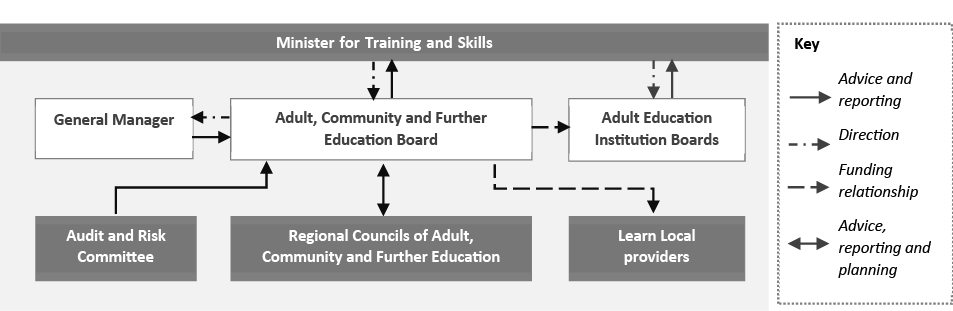 Occupational health and safety, incident management and employment and conduct principlesThe Department manages matters related to staffing, workforce data, the application of merit and equity principles, incident management and occupational health and safety (see the Department’s 2020–21 Annual Report).Workforce dataPublic sector and employment principles, workforce data, workforce inclusion policies and executive officer dataThe Board employs no staff. The Department manages matters relating to staffing, workforce data, workforce inclusion policies and executive officer data (see the Department’s 2020–21 Annual Report).Other disclosuresGovernment advertising expenditureNil reports.Disclosure of major contractsNil reports.Consultancy expenditureDetails of consultancies of $10,000 or greaterIn 2020–21, there were two consultancies with total fees payable of $10,000 or greater. Total expenditure in relation to this was $128,305 (excluding goods and services tax (GST)). Details of individual consultancies are outlined below.Details of consultancies under $10,000In 2020–21, there were no consultancies for which the total fees payable to an individual consultant were less than $10,000. The total expenditure incurred during 2020–21 was nil.Information and communications technology expenditureFor 2020–21, the Board expended a total of $914,000 on information and communications technology (ICT) expenditure, as detailed below.Freedom of informationThe Freedom of Information Act 1982 (the FOI Act) allows the public a right of access to documents held by the Board, including documents created during work done for the Board and documents supplied to the Board by an external organisation or individual.The FOI Act gives members of the public the right to access information held by government departments, local councils, ministers, and other bodies subject to the FOI Act.The FOI Act allows the Board to refuse access, either fully or partially, to certain documents or information, such as: Cabinet documentssome internal working documentslaw enforcement documentsdocuments covered by legal professional privilege (e.g. legal advice)personal information about other peopleinformation provided to the Board in confidence.Making a requestFreedom of Information requests may be submitted to the Board via the freedom of information form on the Office of the Victorian Information Commissioner website. Search and access charges may apply.A Freedom of Information request must be in writing and clearly identify the types of material sought.Freedom of Information Manager 
Adult, Community and Further Education Board 
Department of Education and Training 
GPO Box 4367
Melbourne VIC 3001Processing time for Freedom of Information requests is 30 days. In certain circumstances, this can be extended.Applicants dissatisfied by a Board decision under the FOI Act may seek a review by the Office of the Victorian Information Commissioner within 28 days of receiving the decision letter.Freedom of Information statisticsFor the 12 months ending 30 June 2021, the Board received no new Freedom of Information applications.Further informationFurther information regarding freedom of information can be found in the FOI Act, its associated regulations, or online at the Office of the Victorian Information Commissioner website.Compliance with the Building Act 1993The Board does not own or control any government buildings and consequently is exempt from notifying its compliance with the building and maintenance provisions of the Building Act 1993.Competitive neutrality policyCompetitive neutrality requires that, where services of government business compete or potentially compete with those of the private sector, any advantage arising solely from government ownership be removed if it is not in the public interest. Government businesses are required to cost and price these services as if they were privately owned. Competitive neutrality policy supports fair competition between public and private businesses and provides government businesses with a tool to enhance decisions on resource allocation. This policy does not override other policy objectives of government and focuses on efficiency in the provision of service. The Board does not operate as a business whose services compete, or potentially compete, with the private sector, therefore the National Competition policy is not applicable to the Board.Compliance with the Protected Disclosures Act 2012The Protected Disclosures Act encourages and assists people with making disclosures of improper conduct by public officers and public bodies. The Act protects people who make disclosures in accordance with the Act and establishes a system to investigate and take rectifying action on the matters that have been disclosed.The Board does not tolerate improper conduct nor reprisals against those who have come forward to disclose such conduct. The Board is committed to ensuring transparency and accountability in its administrative and management practices and supports the making of disclosures that reveal corrupt conduct, conduct involving substantial mismanagement of public resources, or conduct involving a substantial risk to public health, safety or the environment.The Board will take all reasonable steps to protect people who make such disclosures from any detrimental action as reprisal for making the disclosure. It will also afford justice to the person who is the subject of the disclosure to the extent legally possible.Reporting proceduresDisclosures of improper conduct or detrimental action by the Board or its officers may be made directly to:Independent Broad-based Anti-corruption Commission
Level 1, North Tower
459 Collins Street
Melbourne VIC 3000
Telephone: 1300 735 135
Internet: Independent Broad-based Anti-corruption Commission website
Email: See the website for a secure email disclosure process that also ensures anonymity.Further informationInformation on the protected disclosures procedures, which outlines the system for reporting disclosures of improper conduct or detrimental action, is available from the Protected Disclosures Officer:Protected Disclosures OfficerAdult, Community and Further Education Board
Department of Education and Training
GPO Box 4367
Melbourne VIC 3001
Email: acfe@education.vic.gov.auCompliance with the Disability Act 2006The Disability Act reaffirms and strengthens the rights and responsibilities of persons with disability and recognises that doing so requires support across the government sector and in the community. The Department manages the implementation of a disability plan related to the employment of staff (see the Department’s 2020–21 Annual Report).Through the Board, the Victorian Government funds Learn Local providers to provide pre-accredited training to people whose current or past life circumstances present barriers to educational achievement. The Board specifically targets funding towards vulnerable learners, including people with disability. Compliance with the Social Procurement FrameworkThe Victorian Government’s Social Procurement Framework (the framework) clearly defines social and sustainable procurement as a key value-for-money component, and outlines how it can make a difference to Victorian communities. For buyers, the Framework is guidance for embedding social and sustainable procurement into existing processes. For suppliers, the framework points to methods to deliver government objectives while continuing to participate in government procurement and grow their business.The framework applies to all Victorian Government procurement relating to goods, services and construction.In 2019, the Board received an exemption from developing its own Social Procurement Strategy. Instead, it has adopted the Department’s Social Procurement Strategy and has agreed to comply with all associated policies and procedures related to implementing the framework. The following Social Procurement Framework objectives were prioritised during 2020–21:opportunities for Victorian Aboriginal peoplewomen’s equality and safetyopportunities for disadvantaged Victorianssupporting safe and fair workplacesenvironmentally sustainable outputs.The Department has provided advice to its Departmental staff undertaking procurement activity on behalf of the Board on how to implement the Social Procurement Framework.In 2020–21, the Board directly engaged five verified social benefit suppliers. Office-based environmental impactsThe Department manages initiatives to improve office-based environmental performance and requirements of the Board (see the Department’s 2020–21 Annual Report).Additional information available upon requestConsistent with the requirements of the Financial Management Act 1994, the Board has prepared material on the topics listed below. Details of this material are held by the Executive Director of the Department’s Engagement, Inclusion and Participation Division and are available to the public on request, subject to the FOI Act.The information retained by the Board includes details (where applicable) of any:statement that declarations of pecuniary interests have been duly completed by all relevant officersshares held by a senior officer as nominee or held beneficially in a statutory authority or subsidiarypublications produced by the Board about itself, and details on how these can be obtainedchanges in prices, fees, charges, rates and levies charged by the Boardmajor external reviews carried out on the Boardmajor research and development activities undertaken by the Boardoverseas visits undertaken, including a summary of the objectives and outcomes of each visitmajor promotional, public relations and marketing activities undertaken by the Board to develop community awareness of the entity and its servicesassessments and measures undertaken to improve the occupational health and safety of employeesgeneral statement about industrial relations within the Board and details of time lost through industrial accidents and disputeslist of major committees sponsored by the Board, the purposes of each committee, and the extent to which the purposes have been achievedconsultancies and contractors, including:the consultants or contractors engagedthe services providedexpenditure committed for each engagement.Enquiries regarding details of this information should be made to:Executive Director, Adult, Community and Further Education
Higher Education and Skills 
Department of Education and Training
GPO Box 4367
Melbourne VIC 3001
Telephone: (03) 8468 9223Attestation for financial management compliance with Standing Direction 5.1.4I, Ms Maria Peters, on behalf of the Responsible Body, certify that the Adult, Community and Further Education Board has no Material Deficiency with respect to the applicable Standing Directions under the Financial Management Act 1994 and Instructions.Asset Management Accountability Framework (AMAF) maturity assessmentThe Adult, Community and Further Education Board does not have any assets for the purposes of the Asset Management Accountability Framework.Financial statementsDeclaration in the financial statements	38VAGO independent auditor’s report	39Comprehensive operating statement	41Balance sheet	42Statement of changes in equity	43Cash flow statement	44Notes to and forming part of the financial statements	45Declaration in the financial statements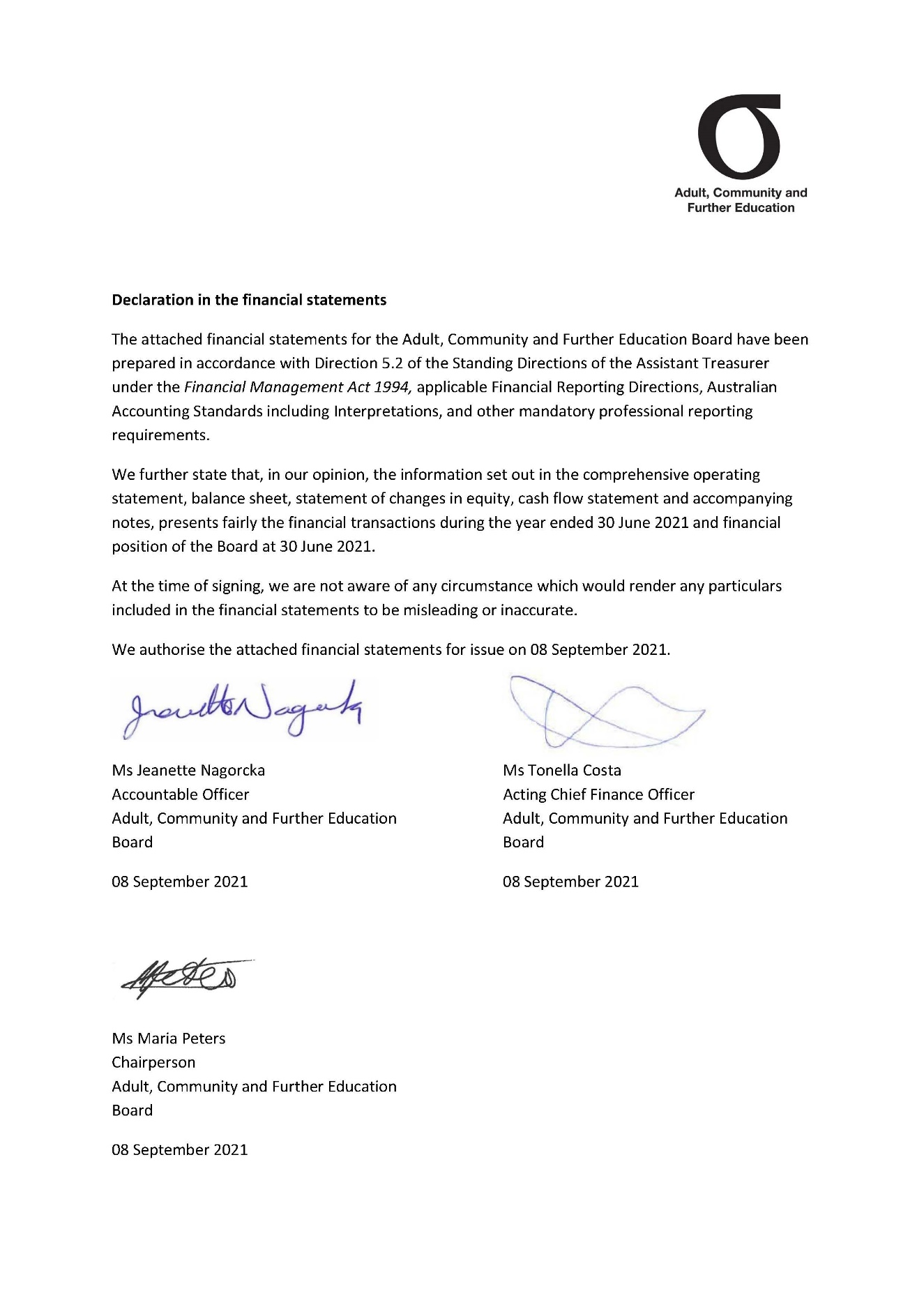 VAGO independent auditor’s report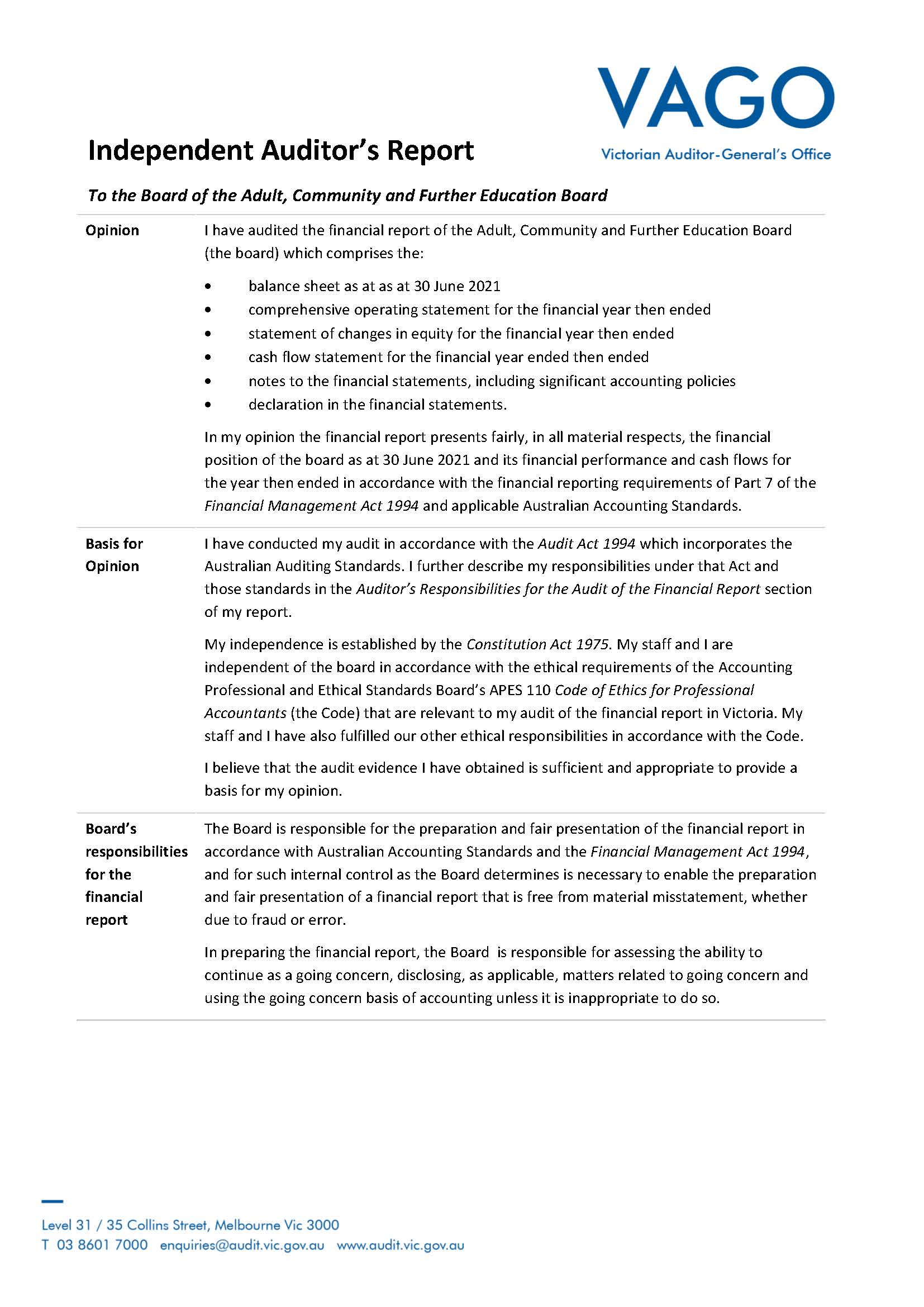 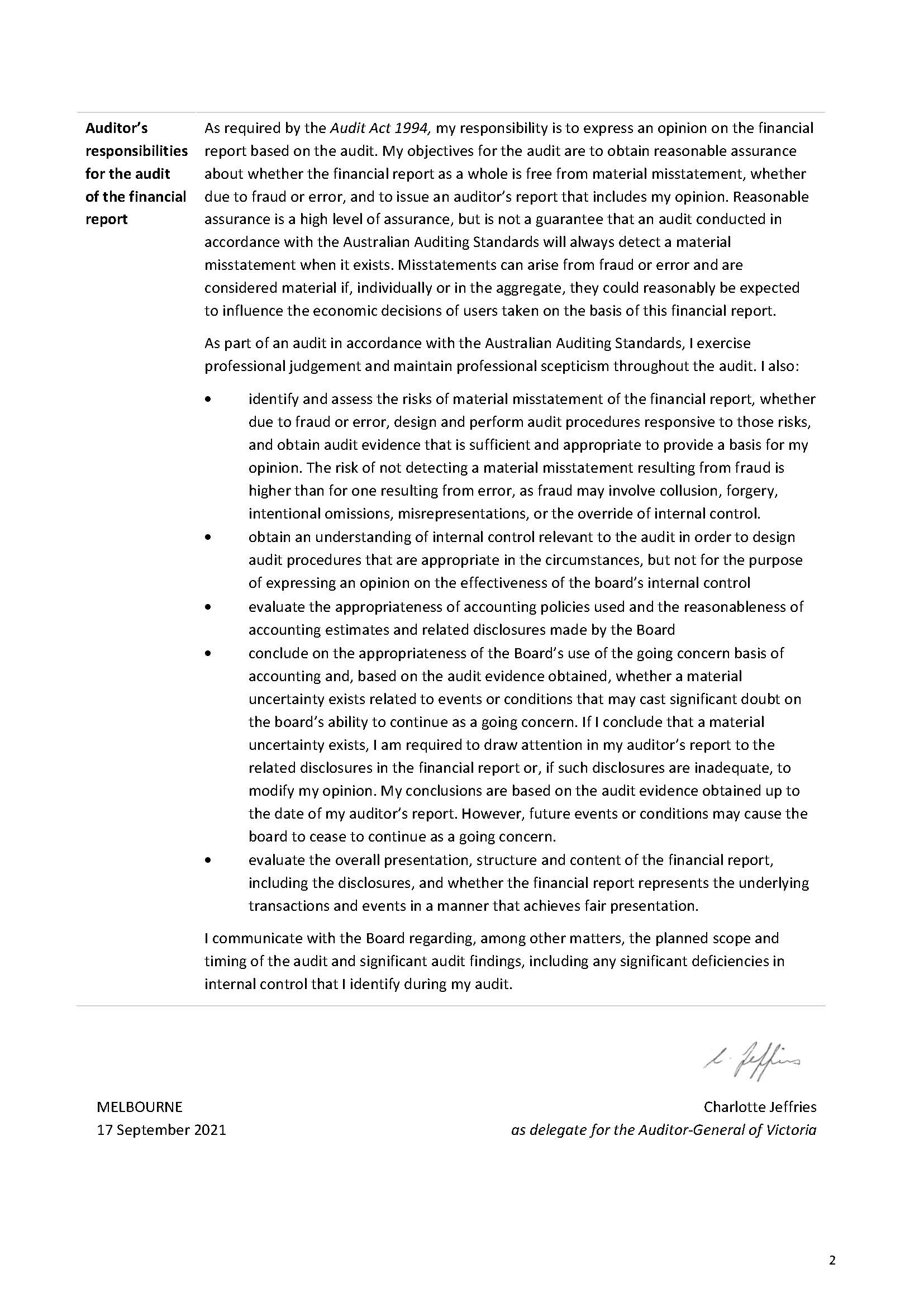 Comprehensive operating statement For the financial year ended 30 June 2021 The above comprehensive operating statement should be read in conjunction with the accompanying notes. Note:As at 31 May 2020, the Board transferred land and buildings to the Department of Education and Training in accordance with Financial Reporting Directive (FRD) 119A ‘Transfers Through Contributed Capital’.Balance sheetAs at 30 June 2021The above balance sheet should be read in conjunction with the accompanying notes. Statement of changes in equityFor the financial year ended 30 June 2021The above statement of changes in equity should be read in conjunction with the accompanying notes.Note:As at 31 May 2020, the Board transferred land and buildings to the Department of Education and Training in accordance with Financial Reporting Directive (FRD) 119A ‘Transfers Through Contributed Capital’.Repayment of capital associated with the transfer of land and buildings to the Department of Education and Training.Cash flow statementFor the financial year ended 30 June 2021The above cash flow statement should be read in conjunction with the accompanying notes.Note:Repayment of capital associated with the transfer of land and buildings to the Department of Education and Training. Notes to and forming part of the financial statements Note 1 About this reportThe financial statements cover the Adult, Community and Further Education Board as an individual reporting entity under the Education and Training Reform Act 2006. The Board is a statutory authority under the Education and Training Reform Act 2006. It reports separately to Parliament through the Minister for Higher Education and Minister for Training and Skills.The Board’s principal address is:Adult, Community and Further Education Board
Level 3
2 Treasury Place 
East Melbourne VIC 3002A description of the nature of the Board’s operations and its principal activities is included in the report of operations, which does not form part of these financial statements.Objectives and fundingThe Board’s overall objective is to support the expansion of adult community education across all learner groups, qualification levels and industry sectors, and to develop a strong Learn Local organisation base that is responsive to industry and community needs. The Board is predominantly funded by accrual-based parliamentary appropriations.Basis of preparationThese financial statements are presented in Australian dollars and prepared in accordance with the historical cost convention except for non-financial physical assets which are disclosed in the associated note.The accrual basis of accounting has been applied in the preparation of these financial statements whereby assets, liabilities, equity, income and expenses are recognised in the reporting period to which they relate, regardless of when cash is received or paid.Income, expenses and assets are recognised net of GST unless the GST is not recoverable from the taxation authority. In this case, it is recognised as part of the cost of acquisition of the asset or as part of the expense.Judgements, estimates and assumptions are required to be made about the carrying values of assets and liabilities that are not readily apparent from other sources. The estimates and associated assumptions are based on professional judgements derived from historical experience and various other factors that are believed to be reasonable under the circumstances. Actual results may differ from these estimates.Revisions to accounting estimates are recognised in the period in which the estimate is revised and also in future periods affected by the revision. Judgements and assumptions made by management in the application of Australian Accounting Standards (AASs) that have significant effects on the financial statements and estimates, with a risk of material adjustments in the subsequent reporting period, are disclosed throughout the notes to the financial statements.Amounts in the financial statements have been rounded to the nearest 1,000 dollars unless otherwise stated. Figures in the financial statements may not equate due to rounding.Compliance informationThese general-purpose financial statements have been prepared in accordance with the Financial Management Act 1994 (FMA), applicable Financial Reporting Directions (FRDs) and applicable Australian Accounting Standards (AASs) which include Interpretations, issued by the Australian Accounting Standards Board (AASB). In particular, they are presented in a manner consistent with the requirements of the AASB 1049 ‘Whole of Government and General Government Sector Financial Reporting’.Where appropriate, those paragraphs of the AASs applicable to not-for-profit entities have been applied. Accounting policies are selected and applied in a manner that ensures the resulting financial information satisfies the concepts of relevance and reliability, thereby ensuring that the substance of the underlying transactions or other events is reported.COVID-19The Board has continued to consider the impacts of the global coronavirus pandemic, known as COVID-19, on the Board’s operations, financial position and cash flows during the year. COVID-19 has presented significant challenges for the sector to continue delivery of services for the Board. To support training providers to navigate the economic impacts of COVID-19, in line with advice from the Department, the Board continued to release contracted grant payments as training providers have satisfied 2020 contract requirements through Board-approved alternative activities where necessary.Management have considered the impacts of COVID-19 on the judgements and assumptions applied to accounting policies, and the estimates that may result in a decline of the carrying amounts for assets and liabilities. The impacts and assessments have been considered on assets and liabilities which are detailed in Note 6 ‘Receivables’ and Note 9 ‘Financial Instruments’.Note 2 Income from transactionsIncome is recognised to the extent that it is probable that the economic benefits will flow to the entity and the income can be reliably measured.Grants State government grants, received by the Board during a reporting period, are recognised as income of that reporting period consistent with AASB 1058 ‘Income of Not-for-Profit Entities’. Income from grants without sufficiently specific performance obligations, or that are not enforceable, is recognised when the Board has an unconditional right to receive cash which coincides with the receipt of grant funding from the Department.Services received free of chargeContributions of resources received free of charge are recognised at fair value when control is obtained over them, irrespective of whether these contributions are subject to restrictions or conditions over their use. In accordance with AASB 1058 ‘Income of Not-for-Profit Entities’ income in the form of services is only recognised when a fair value can be reliably determined, and the services would have been purchased if they had not been received as a donation.The fair value of services received free of charge is measured based on an allocation of estimated time incurred by Department staff in supporting the Board and includes relevant employee benefits (including oncosts), contractors support and overheads.Note 3 Grants and transfer paymentsGrants and transfer paymentsGrants and other transfers to third parties (other than contributions to owners) are recognised as an expense in the reporting period in which they are paid or payable. They include transactions such as grants, subsidies and other transfer payments to educational providers.Note 4 Operating and administrative expensesOperating expensesOperating expenses generally represent the day-to-day running costs incurred in the normal operations of the Board. These items are recognised as an expense in the reporting period in which they are incurred.Services provided free of chargeContributions of resources provided free of charge are recognised at their fair value once control is obtained over them, irrespective of whether restrictions or conditions are imposed over their use. Contributions in the form of services are only recognised when a fair value can be reliably determined, and the services would have been purchased if they had not been donated.The fair value of services provided free of charge is measured based on an allocation of estimated time incurred by Department staff in supporting the Board and includes relevant employee benefits (including oncosts), contractors support and overheads.Note 5 Other economic flows included in net result‘Other economic flows included in net result’ are changes in the volume or value of an asset or liability that do not result from transactions. They include:gains and losses from disposals and impairments of non-financial physical and intangible assetsfair value changes of financial instrumentsgains and losses on remeasuring available-for-sale financial assets.Net gain/(loss) on financial instrumentsNet gain/(loss) on financial instruments includes:realised and unrealised gains and losses from revaluations of financial instruments at fair valueimpairment and reversal of impairment for financial instruments at amortised costdisposals of financial assets and derecognition of financial liabilities.Revaluations of financial instruments at fair valueAt the end of each reporting period, the Board assesses whether there is objective evidence that a financial asset or group of financial assets is impaired. Objective evidence includes financial difficulties of the debtor identified and recorded in the Board’s provider risk register and default payments. All financial assets, except for those measured at fair value through profit or loss, are subject to annual review for impairment.Receivables are assessed for impairment and bad debts on a regular basis. Those bad debts considered as written off through mutual consent are classified as a transaction expense. Bad debts not written off by mutual consent and the impairment of receivables are classified as other economic flows in net result.Note 6 ReceivablesReceivables consist of:contractual receivables, such as debtors in relation to goods and services and loans to third partiesstatutory receivables, such as amounts owing from the Victorian GST.Contractual receivables are classified as financial instruments. Statutory receivables are not classified as financial instruments because they do not arise from a contract.Receivables are recognised initially at fair value and subsequently measured at amortised cost, using the effective interest method, less expected credit losses. Expected credit loss is classified as other economic flows in the net result. Contractual receivables are written off when there is no reasonable expectation of recovery and impairment losses are classified as a transaction expense. Subsequent recoveries of amounts previously written off are credited against the same line item.Details on the Board’s impairment policies, exposure to credit risk, and the calculation of the loss allowance are set out in Note 9 ‘Financial instruments’.Note 7 PayablesPayables consist of:contractual payables, such as accounts payable and expenditure accruals. Contractual payables represent liabilities for goods and services provided to the Board before the end of the financial year that are unpaid and arise when the Board becomes obliged to make future payments in respect of the purchase of those goods and services.statutory payables, such as goods and services tax.Contractual payables are classified as financial instruments and categorised as financial liabilities at amortised cost. Statutory payables are recognised and measured similarly to contractual payables but are not classified as financial instruments and not included in the category of financial liabilities at amortised cost, because they do not arise from a contract.Note 8 Contingent assets and contingent liabilitiesContingent assets and contingent liabilities are not recognised in the balance sheet, but are disclosed by way of a note and, if quantifiable, are measured at nominal value. Contingent assets and liabilities are presented inclusive of GST receivable or payable respectively. As at 30 June 2021, the Board had no knowledge of any contingent assets or contingent liabilities (2020—Nil).Note 9 Financial instrumentsFinancial risk management objectives and policiesThe Board’s principal financial instruments comprise:receivables (excluding statutory receivables)payables (excluding statutory payables).Details of the significant accounting policies and methods adopted, including the criteria for recognition, the basis of measurement, and the basis on which income and expenses are recognised, with respect to each financial asset and financial liability above are disclosed in Note 10 Fair value determinations.The main purpose in holding financial instruments is to prudentially manage the Board’s financial risks within government policy parameters.The Board’s main financial risks include credit risk and liquidity risk. The Board has overall responsibility for the establishment and oversight of its risk management framework.Credit riskCredit risk arises from the contractual financial assets of the Board, which comprise contractual receivables. The Board’s exposure to credit risk arises from potential default of a counterparty on its contractual obligations, resulting in financial loss to the Board.Credit risk associated with the Board’s contractual receivables is minimal because the main debtor is the Victorian Government. For debtors other than the Government, it is the Board’s policy to deal only with organisations that meet the standard financial viability requirements. There are no financial assets that have had their terms renegotiated to prevent them from being past due or impaired, and they are stated at the carrying amounts as indicated. Contractual financial assetsThe Board applies the AASB 9 ‘Financial Instruments’ simplified approach for all contractual receivables to measure expected credit losses using a lifetime expected loss allowance based on assumptions about the risk of default and expected loss rates. The Board has grouped contractual receivables on shared credit risk characteristics and days past due and selected the expected credit loss rate based on past history, existing market conditions, as well as forward-looking estimates at the end of the financial year. The current receivables expected credit loss reflects debts from organisations deemed to be in financial difficulty or entering administration / liquidation as at 30 June, in accordance with disclosure requirements in AASB 9 ‘Financial Instruments’.The expected credit loss takes into account the continuing impact that COVID-19 has on our debtors trading conditions.Liquidity riskLiquidity risk is the risk that the Board would be unable to meet its financial obligations as and when they fall due. The Board’s exposure to liquidity risks is deemed insignificant, as no obligation to allocate funding is entered into without securing appropriate sources to meet the commitments. Ageing analysis of contractual financial liabilitiesNote 12Note 10 Fair value determinationsConsistent with AASB 13 ‘Fair Value Measurement’, the Board determines the policies and procedures for recurring fair value measurements on financial instruments, in accordance with AASB 13, relevant Financial Reporting Directions and the Financial Management Act 1994.All assets and liabilities for which fair value is measured or disclosed in the financial statements are categorised in the fair value hierarchy, based on the lowest level input that is significant to the fair value measurement as a whole: Level 1: Quoted (unadjusted) market prices in active markets for identical assets or liabilitiesLevel 2: Valuation techniques for which the lowest level input that is significant to the fair value measurement is directly or indirectly observableLevel 3: Valuation techniques for which the lowest level input that is significant to the fair value measurement is unobservable.For the purpose of fair value disclosures, the Board has determined classes of assets and liabilities on the basis of the nature, characteristics and risks of the asset or liability and the level of the fair value hierarchy as explained above.In addition, the Board determines whether transfers have occurred between levels in the hierarchy by re-assessing the categorisation (based on the lowest level input that is significant to the fair value measurement as a whole) at the end of each reporting period.Fair value—financial assets and financial liabilitiesThe fair values and net fair values of financial instrument assets and liabilities are determined as follows:The fair value of financial instrument assets and liabilities with standard terms and conditions and traded in active liquid markets are determined with reference to quoted market prices.The fair value of other financial instrument assets and liabilities are determined in accordance with generally accepted pricing models based on discounted cash flow analysis.Measurement basis and accounting policyThe Board considers the carrying amount of financial instrument assets and liabilities recorded in the financial statements to be a fair approximation of their fair values, because of the short-term nature of the financial instruments and the expectation that they will be paid in full.Note 11 Cash flow informationNote:Reclassification of capital funding by the Department of Education and Training associated with the Board transferring land and buildings as at 31 May 2020. Note 12 ReservesNote:As at 31 May 2020, the Board transferred land and buildings to the Department of Education and Training in accordance with Financial Reporting Directive (FRD) 119A ‘Transfers Through Contributed Capital’. Note 13 Responsible persons In accordance with the Ministerial Directions issued by the Assistant Treasurer under the Financial Management Act 1994, the following disclosures are made regarding responsible persons for the reporting period.The persons who held the positions of Minister and Accountable Officer on the Board are as follows:Responsible Minister The Hon Gayle Tierney, MP (1 July 2020 – 30 June 2021)Accountable OfficerMs Lee-Anne Fisher (1 July 2020 – 30 June 2021)The following officers acted in the absence of Ms Lee-Anne Fisher during the year:Mr Warren Hill (9 December 2020 – 12 March 2021)Significant transactions with government-related entitiesDuring the year, the Board had the following significant government-related entity transactions:receipt of grant funding from the Department of Education and Training ($31.2 million), together with resources received free of charge ($5.6 million), to undertake legislative responsibilitiespayments to the Department of Health and Human Services ($0.2 million) for the support of a grants management systempayments to the Centre for Adult Education ($0.6 million) and AMES Australia ($0.8 million) for the delivery of educational services.Key management personnel and related partiesRelated parties of the Board include all key management personnel and their close family members and personal business interests (controlled entities, joint ventures and entities they may have significant influence over). Other related parties include Victorian Cabinet ministers (including their close family members) and public sector entities that are controlled and consolidated into the whole of government consolidated financial statements.Key management personnel of the Board include:Board membersMinister for Higher Education and Minister for Training and Skills in the Parliament of VictoriaAccountable Officer.The compensation detailed below excludes salaries and benefits that the portfolio Minister received. The Minister’s remuneration and allowances are set by the Parliamentary Salaries and Superannuation Act 1968 and are reported in the Department of Parliamentary Services’ Financial Report. Remuneration of key management personnelOther than ministers and accountable officers, the number of key management personnel and their total remuneration during the reporting period are shown in the table below. Remuneration comprises employee benefits in all forms of consideration paid, payable or provided by the entity, or on behalf of the entity, in exchange for services rendered, and is disclosed in the following categories:short-term employee benefits include amounts such as wages, salaries, annual leave or sick leave that are usually paid or payable on a regular basis, as well as non-monetary benefits such as allowances and free or subsidised goods or services.post-employment benefits include pensions and other retirement benefits paid or payable on a discrete basis when employment has ceased.other long-term benefits include long service leave, other long service benefits or deferred compensation.termination benefits include termination of employment payments, such as severance packages.Board members do not fall within employee definitions.Remuneration of Accountable OfficerThe Accountable Officer is an executive officer employed by the Department of Education and Training, with information on remuneration disclosed in the Department’s financial statements. The Board recognises the indirect cost associated with the Accountable Officer’s time within the resources free of charge recognised in the operating statement.Retirement benefits of responsible personsThere were no retirement benefits made in connection with retirement of responsible persons of the reporting entity.Transactions and balances with key management personnel and other related partiesDuring the reporting period, no responsible person received or was entitled to receive any benefit (other than remuneration disclosed in the financial report) from a contract between the Board and that responsible person or a firm or company of which that responsible person is a member or has a substantial interest.During the reporting period, Adult Learning Australia undertook maintenance of Learn Local digital assets. During the 2020–21 financial year, a one-year extension was authorised by the Department. While Ms Sally Brennan and Dr Ronald Wilson were Board members of both the Adult, Community and Further Education Board and Adult Learning Australia, there was no consultation with, or involvement from, Board members in the contract amendment or extension.Outside normal citizen-type transactions, there were no other related party transactions that involved key management personnel, their close family members or their personal business interests. No provision has been required, nor any expense recognised, for impairment of receivables from related parties. Other related transactions and loans requiring disclosure under the Directions of the Assistant Treasurer have been considered and there are no matters to report. Note 14 Remuneration of executivesThere is no remuneration of executive officers (other than the Accountable Officer) to be reported for the accounting period as it was paid by the Department of Education and Training.Note 15 Remuneration of auditorsNote 16 Subsequent eventsThe State of Victoria reinstated lockdown restrictions on Thursday 15th July 2021, and again on Thursday 5th August 2021, in an effort to contain and control the spread of the coronavirus pandemic. These restrictions have impacted the manner in which entities operate, including the Board. Due to uncertainty as responses by government continue to evolve, it is difficult to reliably estimate with any degree of certainty the potential impact of the pandemic after the reporting date on the Board, its operations, its future results and financial position. This being the case, the Board does not consider it practicable to provide a quantitative or qualitative estimate of the potential impact of this outbreak on the Board at this time.No other matters or circumstances have arisen since the end of the financial year which significantly affected or may affect the operations, the results of operations or the state of affairs of the Board in future financial years.Note 17 Commitments for expenditure across payment timeframeCommitments for future expenditure include operating and capital commitments arising from contracts. These commitments are not recognised in the balance sheet but are disclosed at their nominal value and inclusive of GST payable. In addition, where it is considered appropriate and provides additional relevant information to users, the net present values of significant individual projects are stated. These future expenditures cease to be disclosed as commitments once the related liabilities are recognised in the balance sheet.Note 18 Other accounting itemsCash and depositsThe Board does not hold a bank account with any financial institution. Total approved appropriations for the relevant period are transferred by the Department of Education and Training to the Board, in a phased manner throughout the financial year via inter-entity transactions.Contributions by ownersAdditions to net assets that have been designated as contributions by owners are recognised as contributed capital. Other transfers that are in the nature of contributions or distributions have been designated as contributions by owners.Transfers of net assets arising from administrative restructuring are treated as distributions to, or contributions by, owners. Transfers of net liabilities arising from administrative restructurings are treated as distributions to owners.Comprehensive operating statementThe comprehensive operating statement comprises three components: ‘net result from transactions’ (or ‘net operating balance’), ‘other economic flows included in net result’ and ‘other economic flows—other comprehensive income’. The sum of the first two, together with the net result from discontinued operations, represents the net result.The ‘net result from transactions’ or ‘net operating balance’ is a key fiscal aggregate and is derived by income from transactions minus expenses from transactions. It is a summary measure of the ongoing sustainability of operations. It excludes gains and losses resulting from changes in price levels and other changes in the volume of assets. It is the component of the change in net worth that is due to transactions and can be attributed directly to government policies.‘Transactions’ are those economic flows that are considered to result from policy decisions, usually interactions between two entities by mutual agreement. Transactions also include flows within an entity, such as depreciation where the owner is simultaneously acting as the owner of the depreciating asset and as the consumer of the service provided by the asset. Taxation is regarded as mutually agreed interactions between the Government and taxpayers. Transactions can be in kind (for example, assets provided or given free of charge or for nominal consideration) or where the final consideration is cash.Balance sheetAssets and liabilities are presented in liquidity order, with assets aggregated into financial assets and 
non-financial assets.Current and non-current assets and liabilities (those expected to be recovered or settled beyond 12 months) are disclosed in the notes, where relevant.Statement of changes in equityThe statement of changes in equity presents reconciliations of each non-owner and owner equity opening balance at the beginning of the reporting period to the closing balance at the end of the reporting period. It also separately shows the changes due to amounts recognised in the ‘comprehensive result’ and amounts recognised in ‘other economic flows—other movements in equity’ related to ‘transactions with owner in its capacity as owner’.Cash flow statementCash flows are classified according to whether they arise from operating activities, investing activities, or financial activities. This classification is consistent with requirements in AASB 107 ‘Statement of Cash Flows’.Receivables and payables are stated inclusive of the amount of GST receivable or payable. The net amount of GST recoverable from, or payable to, the taxation authority is included with other receivables or payables on the balance sheet.Cash flows are presented on a gross basis. The GST components of cash flows arising from investing or financing activities that are recoverable from, or payable to, the taxation authority, are presented as operating cash flow.Australian Accounting Standards (AASs) issued that are not yet effectiveCertain new accounting standards and interpretations have been published but are not mandatory for the 30 June 2021 reporting period. The Board assesses the impact of these new standards to determine their applicability and early adoption where applicable.As at 30 June 2021, the following standards and interpretations that are applicable to the Board had been issued but were not made mandatory for the financial year ending 30 June 2021. The Board has not and does not intend to adopt these standards early.In addition to the new standards and amendments outlined in the table above, the AASB has issued a list of other amending standards that are not effective for the 2020–21 reporting period (as listed below). In general, these amending standards include editorial and reference changes that are expected to have insignificant impacts on public sector reporting: AASB 1060 General Purpose Financial Statements—Simplified Disclosures for For-Profit and Not-for-Profit Tier 2 Entities (Appendix C).AASB 2020–3 Amendments to Australian Accounting Standards—Annual Improvements 2018–20 and Other Amendments.AASB 2020–8 Amendments to Australian Accounting Standards—Interest Rate Benchmark Reform
—Phase 2.AASB 2020–9 Amendments to Australian Accounting Standards—Tier 2 Disclosures: Interest Rate Benchmark Reform (Phase 2) and Other Amendments.AASB 2021–1 Amendments to Australian Accounting Standards—Transition to Tier 2: Simplified Disclosures for Not-for-Profit Entities.AASB 2021–2 Amendments to Australian Accounting Standards—Disclosure of Accounting Policies and Definitions of Accounting Estimates.AppendicesAppendix 1 Disclosure indexThe Annual Report of the Board is prepared in accordance with all relevant Victorian legislation. This index has been prepared to facilitate identification of our compliance with statutory disclosure requirements.Appendix 2 Grants and transfer payments
(other than contributions by owners)The following grant payments were made to certain companies and organisations during 2020–21:ContactCentral office 
GPO Box 4367
Melbourne VIC 3001
Telephone: 03 7022 1526
Email: acfe@education.vic.gov.auNorth-Eastern Victoria region
Level 2
295 Springvale Road,
Glen Waverley VIC 3150
Telephone: 03 7022 1802
Email: training.participation@education.vic.gov.auNorth-Western Victoria region
7–15 McLaren Street
Bendigo VIC 3550
Telephone: 03 4433 7582
Email: training.participation@education.vic.gov.auSouth-Eastern Victoria region
6th Floor
165–169 Thomas Street
Dandenong VIC 3175
Telephone: 03 8904 2580
Email: training.participation@education.vic.gov.auSouth-Western Victoria region
75 High Street
Belmont VIC 3216
Telephone: 03 5215 5204
Email: training.participation@education.vic.gov.auPerformance measureUnit of measure2021–22 
target2020–21 expected outcome2020–21 
targetNumber of government-subsidised pre-accredited module enrolments funded through the ACFE Boardnumber48,40035,77445,000Strategic priority: Our learnersEngagement and confidence buildingMaintaining—and building on—the core strengths of Learn Local education and trainingContinuing to successfully engage and re-engage adult learnersProviding supportive, inclusive, flexible learning environmentsSkills for further education, training, work, volunteering and lifeProviding access to developing core skills for learners in every local government areaOffering equitable access for learners regardless of their location, background or circumstancesStrategic priority: Our partnersPartnering and collaborationDeveloping partnerships between Learn Local providers, TAFEs, universities and other parts of the post-compulsory education systemDeveloping partnerships between Learn Local providers and employersDeveloping arrangements for non-educational supports for learners from health and community services partnersA priority provider of solutionsDelivering practical solutions aligned with employers’ needs and Victorian Government prioritiesStrategic priority: Our peopleInvesting in the Learn Local workforceInvesting in the professional development of Learn Local leaders and educatorsInvesting in improved products and toolsInvesting in high-quality learning resourcesStrategic priority: Our BoardStewardship and governanceMeeting the expectations and relevant outcomes set out in the Ministerial Statement on the Future of Adult Community Education in Victoria 2020–25Modelling ethical, values-based stewardship and governanceCommunicating value and impactChampioning and communicating the value that the Learn Local sector createsResult30 June 2021
$’00030 June 2020
$’00030 June 2019
$’00030 June 2018
$’00030 June 2017
$’000Total income from transactions36,86937,29441,59232,09531,800Total expenses from transactions (33,314)(34,853)(35,411)(35,712)(33,437)Net result from transactions 3,5552,4416,181(3,617)(1,637)Other economic flows included in net result12280668173Net result for the period3,6772,5216,187(3,549)(1,464)Net cash flow from operating activities0136000Total assets 26,17919,98151,12845,42336,789Total liabilities(2,923)(402)(1,673)(2,155)(1,044)ConsultantPurpose of consultancyTotal approved project fee (excl. GST)
$’000Expenditure 2020–21 (excl. GST)
$’000Future expenditure (excl. GST)
$’000SenateSHJImplementation of Brand and Value Proposition project5757-Grosvenor Performance Group Pty LtdACFE–TAFE Partnership Evaluation Project7171-All operational ICT expenditureICT expenditure related to projects to create or enhance ICT capabilitiesICT expenditure related to projects to create or enhance ICT capabilitiesICT expenditure related to projects to create or enhance ICT capabilitiesBusiness as usual (BAU) ICT expenditureNon-business as usual (non-BAU) ICT expenditure (Total = Operational expenditure + Capital expenditure)Operational expenditureCapital expenditure$'000$'000$'000$'00091455-Notes30 June 
2021
$’00030 June 
2020
$’000Income from transactionsGrants231,22832,373Services received free of charge25,6414,921 Total income from transactions36,86937,294Expenses from transactionsDepreciation-(546)Grants and transfer payments3(25,753)(27,712)Operating expenses4(1,920)(1,674)Services provided free of charge4(5,641)(4,921) Total expenses from transactions(33,314)(34,853)Net result from transactions (net operating balance)3,5552,441Other economic flows included in net resultNet gain/(loss) on financial instruments512280Total other economic flows included in net result12280Net result3,6772,521Other economic flows—other comprehensive incomeItems that will not be reclassified to net resultNet distribution on return of capital-1,343Changes in physical asset revaluation surplus (i)12-(32,039)Total other economic flows—other comprehensive income-(30,696)Comprehensive result3,677(28,175)Notes30 June 
2021
$’00030 June 
2020
$’000AssetsFinancial assetsReceivables6,9,1025,87019,674Total financial assets25,87019,674Non-financial assets Prepayment309307Total non-financial assets309307Total assets26,17919,981Liabilities Payables7,9,102,923402Total liabilities2,923402Net assets23,25619,579Equity 12Accumulated surplus/(deficit)23,25619,579Net worth23,25619,579Physical asset revaluation surplus$’000Accumulated surplus$’000Contributions by owner$’000Total$’000Balance at 30 June 201932,03915,7151,70149,455Net result for the year-2,521-2,521Other comprehensive income (i)(32,039)1,34330,696-Return of capital funding (ii)--(136)(136)Return of capital assets--(32,261)(32,261)Balance at 30 June 2020-19,579-19,579Net result for the year-3,677-3,677Balance at 30 June 2021-23,256-23,256Notes30 June 2021
$’00030 June 
2020
$’000Cash flows from operating activitiesReceiptsReceipts from Government25,00730,572GST recovered from ATO2,4462,915Total receipts27,45333,487Payments Payments of grants and other expenses(27,453)(33,351)Total payments(27,453)(33,351)Net cash flows from/(used in) operating activities11-136 Cash flows from financing activitiesRepayment of capital to Government (i)11-(136)Net cash flows from/(used in) financing activities-(136)Net increase/(decrease) in cash and cash equivalents-Cash and cash equivalents at the beginning of the financial year--Cash and cash equivalents at the end of the financial year--Income from transactions30 June 2021
$’00030 June 2020
$’000Grants from the Department of Education and Training31,22832,373Administrative and salaries revenue received free of charge5,6414,921Total income from transactions36,86937,294Grants and transfer payments30 June 2021
$’000 30 June 2020
$’000 Payments to adult community education organisations23,32324,348Payments to adult education institutions1,4311,945Payments to other education organisations9991,419Total grants and transfer payments25,75327,712Operating and administrative expenses30 June 2021
$’00030 June 2020
$’000Operational expenditureOperating expenses1,9201,674Services provided free of chargeAdministrative and salary expenses provided free of charge5,6414,921Total operating and administrative expenses7,5616,595Net gain/(loss) on financial instruments30 June 2021
$’00030 June 2020
$’000Movement in contractual receivables (impairment)12280Total net gain/(loss) on financial instruments 12280Receivables30 June 2021
$’000 30 June 2020
$’000 Contractual receivablesTrade and other receivables31323Expected credit loss(10)(132)Total contractual receivables21 191 Statutory receivablesReceivables from Victorian Government25,58419,449GST input tax credit recoverable265 34 Total statutory receivables25,849 19,483 Total receivables25,870 19,674 Movement in the provision for expected credit loss30 June 2021
$’000 30 June 2020
$’000 Balance at beginning of the year(132)(212)Adjustment on adoption of AASB 9 ‘Financial Instruments’--Opening loss allowance(132)(212)(Increase)/decrease in allowance recognised in surplus or deficit12280Balance at end of the year(10)(132)Contractual payables30 June 2021
$’00030 June 2020
$’000Trade and other payables2,923402Total contractual payables2,923402Total payables2,9234022021 contractual receivablesCurrent (i)
$’000Less than 
1 month
$’0001 to 3 months
$’0003 to 12
months
$’0001 to 5 years
$’000Total
$’000Expected loss rate (ii)0%0%0%0%33%33%Gross carrying amount----3131Less loss allowance----(10)(10)Net carrying value----21212020 contractual receivablesCurrent (i)
$’000Less than 
1 month
$’0001 to 3 months
$’0003 to 12
months
$’0001 to 5 years
$’000Total
$’000Expected loss rate (ii)0%30%100%0%46%Gross carrying amount319420-178323Less loss allowance-(29)(20)-(83)(132)Net carrying value3165--951912021 liabilitiesCarrying amount
$’000Nominal amount
$’000Maturity datesMaturity datesMaturity datesMaturity dates2021 liabilitiesCarrying amount
$’000Nominal amount
$’000Less than 1 month
$’0001 to 3 months
$’0003 to 12 months
$’0001 to 5 
years
$’000Contractual payables2,9232,9232,882 41 --Total2,9232,9232,882 41 --2020 liabilitiesCarrying amount
$’000Nominal amount
$’000Maturity datesMaturity datesMaturity datesMaturity dates2020 liabilitiesCarrying amount
$’000Nominal amount
$’000Less than 1 month$’0001 to 3 months$’0003 to 12 months$’0001 to 5 
years$’000Contractual payables40240250 352 --Total40240250352--Financial instrument classificationAccounting policyFinancial assetsContractual receivablesReceivables are recognised at fair value, being the amount receivable, which is reduced for any impairment. Outstanding debts are reviewed at regular intervals to assess their collectability.Financial liabilitiesContractual payablesLiabilities are recognised for amounts to be paid in future for services provided by organisations contracted with the Board which, at balance sheet date, remain unsettled.Reconciliation of net result for the period to net cash flow from operating activities30 June 2021
$’00030 June 2020
$’000Net result for the period3,6772,521Depreciation-546Other non-cash items affecting results(Increase)/decrease in receivables(6,196)(1,700)(Increase)/decrease in prepayments(2)40Increase/(decrease) in payables2,521(1,271)Net cash flows from/(used in) operating activities (i)-136Reserves30 June 2021
$’00030 June 2020
$’000Physical asset revaluation surplus (i)Balance at beginning of financial year-32,039Revaluation increments-(32,039)Balance at end of financial year--EntityKey management personnelPosition titlePeriodParliament of VictoriaThe Hon Gayle Tierney MPMinister for Higher Education and Minister for Training and Skills1 July 2020 – 30 June 2021BoardMs Lee-Anne FisherAccountable Officer1 July 2020 – 30 June 2021BoardMr Warren HillActing Accountable Officer9 December 2020 – 12 March 2021BoardMs Maria PetersChairperson1 July 2020 – 30 June 2021BoardMr Raoul WainwrightDeputy Chairperson1 July 2020 – 30 June 2021BoardMr James AtkinsonBoard member9 September 2020 – 30 June 2021BoardMs Sally BrennanBoard member1 July 2020 – 30 June 2021BoardMs Claudia FatoneBoard member21 July 2020 – 30 June 2021BoardMr Michael GroganBoard member1 July 2020 – 30 June 2021BoardDr Maylyn LamBoard member1 July 2020 – 30 June 2021BoardMs Margaret LewisBoard member1 July 2020 – 30 June 2021BoardMr John MaddockBoard member1 July 2020 – 30 June 2021BoardDr Menon ParameswaranBoard member1 July 2020 – 31 August 2020BoardDr Winifred ScottBoard member1 July 2020 – 30 June 2021BoardMs Penny Wilson	Board member1 July 2020 – 30 June 2021BoardDr Ronald WilsonBoard member1 July 2020 – 30 April 2021Remuneration of key management personnel 
(excluding responsible ministers)30 June 202130 June 2020Short-term benefits $182,924$103,388Post-employment benefits $5,752$4,283Other long-term benefits -$1,143Termination benefits N/AN/AShare-based payments N/AN/ATotal remuneration $188,676$108,814Total number of key management personnel1316Total annualised employee equivalents (i)N/AN/AVictorian Auditor-General’s Office30 June 2021
$’00030 June 2020
$’000Audit of the financial statements3535Operating commitments 30 June 2021Payment timeframePayment timeframePayment timeframePayment timeframeOperating commitments 30 June 2021Total
$’0001 year
$’0001–5 years
$’0005 years or more
$’000Pre-accredited training delivery11,65511,655--Other program delivery2,1252,125--Total expenditure commitments13,78013,780--Operating commitments 30 June 2020Payment timeframePayment timeframePayment timeframePayment timeframeOperating commitments 30 June 2020Total
$’0001 year
$’0001–5 years
$’0005 years or more
$’000Pre-accredited training delivery9,0059,005--Other program delivery2,1011,839262-Total expenditure commitments11,10610,844262-TopicKey requirementsEffective dateAASB 2020–1 ‘Amendments to Australian Accounting Standards—Classification of Liabilities as Current or Non-Current’This Standard amends AASB 101 to clarify requirements for the presentation of liabilities in the statement of financial position as current or non-current. A liability is classified as non-current if an entity has the right at the end of the reporting period to defer settlement of the liability for at least 12 months after the reporting period. The meaning of settlement of a liability is also clarified.1 January 2023LegislationRequirementPageStanding Directions and Financial Reporting DirectionsStanding Directions and Financial Reporting DirectionsStanding Directions and Financial Reporting DirectionsReport of operationsReport of operationsReport of operationsCharter and purposeCharter and purposeCharter and purposeFRD 22IManner of establishment and the relevant ministers8FRD 22IPurpose, functions, powers and duties8–10FRD 22IInitiatives and key achievements11–21FRD 22INature and range of services provided8–21Management and structureManagement and structureManagement and structureFRD 22IOrganisational structure31Financial and other informationFinancial and other informationFinancial and other informationFRD 8DPerformance against output performance measures11FRD 10ADisclosure index61–2FRD 12BDisclosure of major contracts31FRD 15EExecutive officer disclosures31FRD 22IEmployment and conduct principles31FRD 22IOccupational health and safety policy31FRD 22ISummary of financial results for the year22FRD 22ISignificant changes in financial position during the year22FRD 22IMajor changes or factors affecting performance22FRD 22ISubsequent events57FRD 22IApplication and operation of the Freedom of Information Act 198232–3FRD 22ICompliance with building and maintenance provisions of the Building Act 199333FRD 22IStatement on National Competition policy33FRD 22IApplication and operation of the Protected Disclosure Act 201234FRD 22IDetails of consultancies over $10,00032FRD 22IDetails of consultancies under $10,00032FRD 22IDisclosure of government advertising expenditure31FRD 22IDisclosure of ICT expenditure32FRD 22IStatement of availability of other information35–6FRD 221Asset Management Accountability Framework36FRD 24DReporting on office-based environmental impacts35FRD 29CWorkforce data disclosures31SD 5.2Specific requirements under Standing Direction 5.21, 38LegislationRequirementPageCompliance attestation and declarationCompliance attestation and declarationCompliance attestation and declarationSD 5.1.4Attestation for compliance with Ministerial Standing Direction36SD 5.2.3Declaration in report of operations1Financial statementsFinancial statementsFinancial statementsDeclarationDeclarationDeclarationSD 5.2.2Declaration in financial statements38Other requirements under Standing Directions 5.2 Other requirements under Standing Directions 5.2 Other requirements under Standing Directions 5.2 SD 5.2.1(a)Compliance with Australian Accounting Standards and other authoritative pronouncements46SD 5.2.1(a)Compliance with Standing Directions38SD 5.2.1(b)Compliance with Model Financial Report41–60Other disclosures as required by FRDs in notes to the financial statements*Other disclosures as required by FRDs in notes to the financial statements*Other disclosures as required by FRDs in notes to the financial statements*FRD 21CDisclosures of responsible persons, executive officers and other personnel (contractors with significant management responsibilities) in the Financial Report55–7FRD 110ACash flow statements44FRD 114CFinancial instruments—general government entities and public non-financial corporations48–53FRD 119ATransfers through contributed capital41–4FRD 120OAustralian Accounting Standards applicable for for-profit and not-for-profit entities59–60FRD 122Transitional requirements on the application of AASB 1058 ‘Income of Not-For-Profit Entities’46–7*Note: References to FRDs have been removed from the disclosure index if the specific FRDs do not contain requirements that are of the nature of the disclosure.*Note: References to FRDs have been removed from the disclosure index if the specific FRDs do not contain requirements that are of the nature of the disclosure.*Note: References to FRDs have been removed from the disclosure index if the specific FRDs do not contain requirements that are of the nature of the disclosure.LegislationLegislationLegislationFreedom of Information Act 1982Freedom of Information Act 198232–3Building Act 1993Building Act 199333Financial Management Act 1994Financial Management Act 19941, 46Disability Act 2006Disability Act 200634Protected Disclosure Act 2012Protected Disclosure Act 201234Name of company or organisationPre-accredited and associated grants
$’000
(excl. GST)Sector support grants
$’000
(excl. GST)Total
$’000
(excl. GST)Access Australia Group Limited6882150Adult and Community Education (Victoria) Inc.4560105Adult Learning Australia Ltd-297297Alamein Neighbourhood & Learning Centre Inc.10215117Albury Wodonga Community College Limited20525Albury-Wodonga Volunteer Resource Bureau Inc.14620AMES Australia76620786Anglesea Community House Inc10616Angliss Neighbourhood House Inc80-80Ararat Neighbourhood House9-9Arrabri Community House Inc75-75Art Resource Collective Inc10515Australian-Multicultural Community Services Inc.36-36Australian Croatian Community Services Inc.21-21Australian Romanian Community Welfare, Health and Services Association of Victoria Inc16-16Australian Vietnamese Women's Association Inc.116-116Avenue Neighbourhood House At Eley Inc.89-89Balance Training Services Pty Ltd13-13Ballan & District Community House & Adult Education Centre Inc10616Ballarat Neighbourhood Centre Inc.12723150Banksia Gardens Association Inc.48133514Bass Coast Adult Learning Inc.13922161Beaufort Community House and Learning Centre Inc11617Belgium Avenue Neighbourhood House Inc.29-29Bellarine Living and Learning Centre Inc.23528Bellarine Training and Community Hub Incorporated17623Belvedere Community Centre Inc.36541Bendigo Neighbourhood Hub Inc.51556Berry Street Victoria Incorporated36642Beulah Historical, Learning and Progress Association Inc16622Birallee Park Neighbourhood House Inc.25530Bnym Aboriginal Corporation37542Box Hill Institute645-645BRACE Education Training & Employment Limited53659Brunswick Neighbourhood House Co-operative Limited188-188Bubup Wilam Aboriginal Child and Family Centre Incorporated15-15Buchan District Outreach Inc.134154Carlton Neighbourhood Learning Centre Inc.86-86Carringbush Adult Education Inc.18747234Castlemaine Community House Inc.13316149Central Highlands Group Training Inc.24630Central Ringwood Community Centre Inc.78-78Centre for Participation Inc.1196125CERES Inc.33-33Cheltenham Community Centre Inc.176-176Child and Family Care Network Inc.186-186Chisholm Institute-314314Christie Centre Inc.18-18Churchill Neighbourhood Centre Inc.19625Cire Services Incorporated26927296Clota Cottage Neighbourhood House Inc.15-15Cloverdale Community Centre Inc.14635181Cobram Community House Inc.24529Comm Unity Plus Services Ltd27322295Community College Gippsland Ltd1975202Community Hub Inc.25530Concern Australia Welfare Inc.68-68Continuing Education and Arts Centre of Alexandra Inc35540Coonara Community House Inc.139-139Corryong Neighbourhood House Inc.183755Craigieburn Education and Community Centre Inc.72-72Cranbourne Community House Inc.80-80Dallas Neighbourhood House Inc.147-147Dandenong Neighbourhood Community and Learning Centre Incorporated2995304Daylesford Neighbourhood Centre Inc.28634Diamond Valley Learning Centre Inc.112-112Djerriwarrh Employment & Education Services Inc.232159391Donald Learning Group Inc.10515Doveton Neighbourhood Learning Centre Inc.10330133Duke Street Community House Association Inc.166-166East End Community House Inc.1306136Echuca Neighbourhood House Inc.44549Elwood-St Kilda Neighbourhood Learning Centre Inc.127-127Emerald Community House Inc.68-68Encompass Community Services Incorporated27633Endeavour Hills Neighbourhood Centre Inc.64-64Euroa Health Inc.18624Farnham Street Neighbourhood Learning Centre Inc.258-258Fitzroy Learning Network Inc.57-57Footscray Community Arts Centre Limited20-20Foundation 61 Inc.32638Foundation Learning Centre Inc.33716353Frankston City Council54-54Geelong Ethnic Communities Council Incorporated2697276Gippsland Employment Skills Training Inc.1506156Glen Eira Adult Learning Centre Inc.224-224Glen Park Community Centre Inc.18430214Glenroy Neighbourhood Learning Centre Inc.156-156Godfrey Street Community House Association Inc.14-14Goldfields Employment and Learning Centre Inc.33538Grampians Community Health358Great Ocean Road Health14519Haddon Community Learning Centre Inc.22527Hallam Community Learning Centre Inc.101-101Hampton Park Care Group Inc.66-66Healesville Living & Learning Centre Inc.97-97Heyfield Community Resource Centre Inc.351146Holden Street Neighbourhood House Inc.45-45Horsham Community House Inc.11617Hume City Council71-71Inclusion Melbourne Inc.53-53Inner Melbourne VET Cluster Inc.10723130Japara Neighbourhood House Inc.10-10Jesuit Social Services Limited2291230Jewish Care (Victoria) Inc.16-16Jika Jika Community Centre Inc.17-17JobCo Employment Services Association Inc.28-28K.Y.M. (Victoria) Incorporated266-266Kangaroo Flat Community Group Inc.10616Karingal St Laurence Limited1036109Kensington Neighbourhood House Inc.10710117Kerrie Neighbourhood House Inc.26-26Kew Neighbourhood Learning Centre Inc.17417191King Valley Learning Exchange Inc.173350Kinglake Ranges Neighbourhood House Inc.30535Kyneton Community & Learning Centre Inc.7540115Lalor Living and Learning Centre Inc.101-101Langwarrin Community Centre Inc.53-53Lara Community Centre Inc.26531Laurels Education and Training Incorporated632285Laverton Community Integrated Services Inc.13617153LINK Neighbourhood House Inc.11617Living and Learning at Ajani Inc.24-24Living Learning Pakenham Inc.203-203Loddon Campaspe Multicultural Services Inc.9135126Longbeach Place Inc.52-52Lyrebird Community Centre Inc.94-94MACE Inc.47552Macedon Ranges Further Education Centre Inc.1066112MADEC Australia52658Maldon Neighbourhood Centre Inc.20626Mallacoota District Health & Support Service Inc.103343Manna Gum Community House Inc.244064Meadow Heights Learning Shop Inc.171-171Melton South Community Centre Inc.79-79Merinda Park Learning and Community Centre Inc.12133154Micare Ltd121-121Migrant Resource Centre North West Region Inc.38-38MiLife-Victoria Inc.181-181Mill Park Community Services Group Inc.172-172Milpara Community House Inc.431659Mitcham Community House Incorporated53-53Moe Life-Skills Community Centre Inc.46652Moe Neighbourhood House Inc.14519Moongala Women's Collective Inc.22-22Mordialloc Neighbourhood House Inc.42-42Mount Beauty Neighbourhood Centre Inc.423375Mountain District Women's Co-Operative Limited21326239Murray Adult Community Education-Swan Hill Inc.59564Murray Human Services Inc.32638Myrtleford Neighbourhood Centre Inc.233356Ngwala Willumbong Limited82-82Nhill Neighbourhood House Learning Centre Inc.1565161Nillumbik Shire Council40-40Noble Park Community Centre Inc.39-39North Carlton Railway Station Neighbourhood House Inc.11-11North Melbourne Language & Learning Inc.1765181North Ringwood Community House Incorporated53-53North Shepparton Community & Learning Centre Inc.16723Noweyung Ltd22628Numurkah Community Learning Centre Inc.25530Olympic Adult Education Inc.25217269Open Door Neighbourhood House Inc.9122113Orana Neighbourhood House Inc.110-110Orbost Education Centre Incorporated573390Outlets Co-operative Neighbourhood House Limited15-15Outlook (Vic.) Inc.110-110Pangerang Community House Inc.31637Park Orchards Community House & Learning Centre Inc.37-37Paynesville Neighbourhood Centre Inc.85893Peninsula Training and Employment Program Inc.16010170Phillip Island Community and Learning Centre Inc.23528Pines Learning Inc.147-147Port Phillip Community Group Limited841195Portland Workskills Inc66672Prahran Community Learning Centre Inc.20210212Preston Neighbourhood House Inc.19129220Preston Reservoir Adult Community Education Inc.35546401Pyramid Hill Neighbourhood House Inc.10616Quantin Binnah Community Centre Inc.10-10Red Cliffs Community Resource Centre Inc.14620Rejoice Chinese Christian Communication Centre Inc.20-20Resurrection Catholic Church Keysborough26626292Reynard Street Neighbourhood House Incorporated40-40Richmond Community Learning Centre Inc.24-24Robinvale Network House Inc.13-13Rosewall Neighbourhood Centre Inc.61566Rowville Neighbourhood Learning Centre Inc.118-118Rural Industries Skill Training Centre Inc.49655Rushworth Community House Inc.21526Sale Neighbourhood House Inc.19524Sandybeach Community Co-operative Society Limited2855290SCAA Shearer Woolhandler Training Inc.12618Selby Community House Inc.21-21Shepparton Access64569Shepparton Adult and Community Education College Inc.23629SkillsPlus Ltd331649Small Business Mentoring Service Inc.-103103South Shepparton Community Centre Inc.11617Southern Grampians Adult Education Inc.10045145Southern Migrant and Refugee Centre Inc.41-41Southport Community Centre Incorporated100-100SPAN Community House Inc.23-23Springdale Neighbourhood Centre Inc.67673Springvale Indo-Chinese Mutual Assistance Association Inc.71-71Springvale Learning and Activities Centre Incorporated22230252Springvale Neighbourhood House Inc.244-244St. Arnaud Neighbourhood House Inc.10616Stawell Neighbourhood House Inc.15621Sunraysia Institute of TAFE-4848Sunraysia Mallee Ethnic Communities Council Inc.42547Sunraysia Regional Consulting Limited51657Sussex Neighbourhood House Inc.83-83Task Force Community Agency Inc.11017127Tatura Community House Inc.12517The Basin Community House Inc.200-200The Centre for Continuing Education Inc.2516257The Centre: Connecting Community in North & West Melbourne Inc.38-38The Kevin Heinze Garden Centre Incorporated13-13The Old Courthouse Committee of Management Inc.221133The Onemda Association Inc.97-97The Social Studio Inc.21-21The South Kingsville Community Centre Inc.40-40Traralgon Neighbourhood Learning House Inc.1235128U3A Network Victoria Inc.-138138United-Spanish Latin American Welfare Centre Inc.13-13Uniting (Victoria and Tasmania) Limited44-44Upper Beaconsfield Community Centre Inc.36-36Vermont South Community House Incorporated109-109VET Development Centre Ltd85-85VICSEG New Futures45146Victoria University-169169Victorian Aboriginal Community Services Association Limited44-44Victorian Adult Literacy and Basic Education Council Inc.-3939Victorian Deaf Society29-29Victorian Vocational Rehabilitation Association73-73Waminda Inc.20626Warracknabeal Neighbourhood House and Learning Centre Inc.253560Warragul Community House Inc.35540Warrandyte Neighbourhood House Inc.10-10Waverley Adult Literacy Program Inc.7-7Waverley Community Learning Centre Inc.77-77Wedderburn Community House Inc.10515Wellsprings For Women Incorporated163109272Wendouree Neighbourhood Centre Inc.10218120Westgate Community Initiatives Group Ltd.335-335Whittlesea Community Connections Inc.21-21Whittlesea Community House Inc.25-25Williamstown Community and Education Centre Inc.198-198Winchelsea Community House Incorporated268Wingate Avenue Community Centre Inc.169-169Women's Information and Referral Exchange Inc-9999Wonga Park Community Cottage Inc.16-16Workforce Plus Inc.54660Wycheproof Community Resource Centre Inc.14519Wyndham Community and Education Centre Inc.429237666Yarraville Community Centre Inc.2739282Yarrawonga Neighbourhood House Inc.37542Yarrunga Community Centre Inc.94-94Yooralla2-2Youth Projects Limited19-19YouthNow Inc.19610206Zoe Support Australia46652Grand Total22,1463,56825,714